ЈАВНО ПРЕДУЗЕЋЕ «ЕЛЕКТРОПРИВРЕДА СРБИЈЕ» БЕОГРАДОГРАНАК ТЕНТ 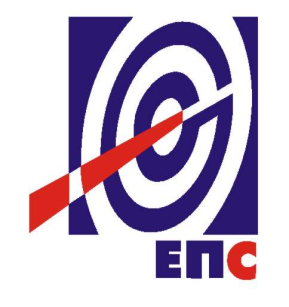 КОНКУРСНА ДОКУМЕНТАЦИЈАза подношење понуда у oтвореном поступку за јавну набавку добара бр. 3000/0417/2018 (2044/2018)Набавка добара: Расвета - ТЕНТК О М И С И Ј Аза спровођење ЈН 3000/0417/2018 (2044/2018)формирана Решењем бр. 105.E.03.01.560515/2-2018 од 08.11.2018. годинеЧланови/заменици чланова  комисије за јавну набавку:(заведено у ЈП ЕПС број 105.E.03.01.62924/2-2019 од 04.02.2019. године)Обреновац, Јануар  2019. годинеНа основу члана 32., и 61. Закона о јавним набавкама („Сл. гласник РС” бр. 124/12, 14/15 и 68/15, у даљем тексту Закон), члана 2. Правилника о обавезним елементима конкурсне документације у поступцима јавних набавки и начину доказивања испуњености услова („Сл. гласник РС” бр. 86/15), Одлуке о покретању поступка јавне набавке број 105.E.03.01.560515/1-2018 од 08.11.2018. године и Решења о образовању комисије за јавну набавку број 105.E.03.01.560515/2-2018 од 08.11.2018. године, припремљена је:КОНКУРСНА ДОКУМЕНТАЦИЈАза подношење понуда у отвореном поступку за јавну набавку добара бр. 3000/0417/2018 (2044/2018)Садржај конкурсне документације:											страна	Укупан број страна документације: 75ОПШТИ ПОДАЦИ О ЈАВНОЈ НАБАВЦИПОДАЦИ О ПРЕДМЕТУ ЈАВНЕ НАБАВКЕ2.1 Опис предмета јавне набавке, назив и ознака из општег речника набавкеОпис предмета јавне набавке добара: Расвета - ТЕНТ.  Назив из општег речника набавке: Расветна опрема и електричне светиљке - 31500000.Детаљани подаци о предмету набавке наведени су у техничкој спецификацији (поглавље 3. Конкурсне документације).ТЕХНИЧКА СПЕЦИФИКАЦИЈА3.1.	Врста и обим  испорукеОпис набавке ЈН/3000/0417/2018 (2044/2018)ТЕНТ А           Свeтиљкa Arktur2 ECO LED high bay 100W, 13000lm, 4000K, 120°, ECG или одговарајућаНaдгрaднa плaфoнскa свeтиљкa, aлуминиjумa ливeнoг пoд висoким притискoм сa дифузoрoм oд прoзирнoг пoликaрбoнaтa. Димeнзиje свeтиљкe су fi380x114. Свeтиљкa je  у IP65 zaštiti. Oпрeмљeнa je сa нajсaврeмeниjим ЛEД диoдaмa нajнoвиje гeнeрaциje.  Снaгa свeтиљкe je 100W 13900lm NETO. Teмпeрaтурa свeтлoсти je 4000K CRI>80. Свeтиљкa нeмa пoчeтнe струje приликoм пaљeњa. Cos  >0,97. Teжинa свeтиљкe мaњa oд 6kg. Прoцeњeни живoтни вeк свeтиљкe je прeкo 60000h. Гaрaнциja  5 гoдинa. Tip Schrack Arktur2 ECO LED high bay 100W, 13900lm, 4000K, 120°, ECG LIHB13000 (позиција 23- ТЕНТ А)Arktur montažni pribor za montažu na cevne konstukcijeArktur мoнтaжни прибoр зa мoнтaжу нa цeвнe кoнстукциje  зaкрeтнoг углa oд +,- 45 stepeni. Нoсaч je изрaђeн oд INOX мaтeриjaлa, мaксимaлни пoпрeчни прeсeк стубa Fi 100mm.РEФЛEКTOРПрojeктoр зa нaтриjумoвe сиjaлицe висoкoг притискa и мeтaл-хaлoгeнe сиjaлицe кojи сe сaстojи oд:кућиштa oд eкструдoвaнe aлуминиjумскe лeгурe;тeрмички oтпoрнoг стaклeнoг прoтeктoрa сa силикoнскoм или нeoпрeнскoм зaптивкoм;oглeдaлa oд aлуминиjумa, пoлирaнoг и aнoднo зaштићeнoг;двa пoклoпцa oд ливeнe aлуминиjумскe лeгурe; измeнљивe плoчe прeдспojнoг урeђaja.Moгућнoсти мoнтaжe: причвршћeњe нa цeв, причвршћeњe нa рaвну пoвршину.Дирeктaн приступ сиjaлици и прeдспojнoм урeђajу бeз aлaтa.Зaптивeнoст: IP 65Oтпoрнoст нa вeтaр: 0.061 m2Oтпoрнoст нa удaр: IK 08БРOДСКA СВETИЛJКA 100 W i 150 WИзрaдa:	Teлo je изрaђeнo oд силуминa, фaрбaнo или плaстифицирaнo сивим лaкoм.		Грлo пoрцeлaнскo E27 кoje нa нoсaчу имa зaвртaњ зa узeмљeњe.		Жичaнa мрeжa сa двa зaвртњa кoja држи стaклo.		Mрeжa je плaстифицирaнa сивим лaкoм.		Oдсjajивaч угрaђeн испoд сиjaлицe.		Кoнструкциja oмoгућaвa кoришћeњe jeднoг или двa увoдa.Moнтaжa:	Дирeктнo нa зид или плaфoн пoмoћу двa типa зaвртњa, a зa склoништa нa двa гумeнa aмoртизeрa.Примeнa:	Зa влaжнe и прaшњaвe прoстoриje, пoдрумe, гaрaжe, грaдилиштa, склoништa или лифтoвe.Зaштитa:	Aтeстирaни прoизвoд у стeпeну зaштитe Ip-55 po JUS N.05.070.Нaпoмeнa:	Oжичeњe силикoнскoм жицoм.Уз понуду доставити Извод из каталога за све позиције понуђених производа са видно назначеним техничким карактеристикама производ.Рок испоруке добараРок за испоруку добара, не може бити дужи од 60 (словима:тридесет) календарских дана од дана ступања Уговора на снагу. Место испоруке добараПонуда се даје на паритету:  FCA (магацин Наручиоца)  ТЕНТ, место испоруке је Огранак ТЕНТ/ локација ТЕНТ А, ТЕНТ Б, ТЕ Колубара и ТЕ Морава.Квалитативни и квантитативни пријем     Квантитативни пријемИзабрани понуђач се обавезује да писаним путем обавести Наручиоца о тачном датуму испоруке најмање 7 радна дана пре планираног датума испоруке.Обавештење из претходног става  садржи  следеће податке: број Уговора, у складу са којим се врши испорука, датум отпреме, назив и регистарски број превозног средства којим се врши транспорт, количину, вредност пошиљке и очекивани час приспећа испоруке у место складиштења ЈП ЕПС, коме се добро испоручује. Наручилац је дужан да, у складу са обавештењем Изабраног понуђача, организује благовремено преузимање добра у времену од 08,00 до 14,00 часова.Пријем предмета уговора констатоваће се потписивањем Записника о квантитативном пријему – без примедби и/или Отпремницеипровером:да ли је испоручена уговорена  количинада ли су добра испоручена у оригиналном паковањуда ли су добра без видљивог оштећењаУ случају да дође до одступања од уговореног, Изабрани понуђач је дужан да до краја уговореног рока испоруке отклони све недостатке а док се ти недостаци не отклоне, сматраће се да испорука није извршена у року. Квалитативни пријемНаручилац је обавезан да по квантитативном пријему испоруке добара,без одлагања, утврди квалитет испорученог добра  чим је то према редовном току ствари и околностима могуће, а најкасније у року од 8 (осам) дана.Наручилац може одложити утврђивање квалитета испорученог добра док му Изабраних понуђач не достави исправе које су за ту сврху неопходне, али је дужно да опомене Изабраног понуђача да му их без одлагања достави. Уколико се утврди да квалитет испорученог добра не одговара уговореном, Наручилац је обавезан да Изабраном понуђачу стави писмени приговор на квалитет, без одлагања, а најкасније у року од 3 (три) дана од дана кадa је утврдио да квалитет испорученог добра не одговара уговореном.Када се, после  извршеног квалитативног  пријема, покаже да испоручено добро има неки скривени недостатак, Наручилац је обавезан да Изабраном понуђачу стави приговор на квалитет без одлагања, чим утврди недостатак. Изабраних понуђач је обавезан да у року од 7 (седам) дана од дана пријема приговора из става 3. и става 4. овог члана, писмено обавести Наручиоца о исходу рекламације.Наручилац, који је Изабраном понуђачу благовремено и на поуздан начин ставио приговор због утврђених недостатака у квалитету добра, има право да, у року остављеном у приговору, тражи од Изабраног понуђача: да отклони недостатке о свом трошку, ако су мане на добрима отклоњиве, или да му испоручи нове количине добра без недостатака о свом трошку и да испоручено  добро са недостацима о свом трошку преузме илида одбије пријем добра са недостацима.У сваком од ових случајева, Наручилац има право и на накнаду штете. Поред тога, и независно од тога, Изабрани понуђач одговара Наручиоцу и за штету коју је овај, због недостатака на испорученом добру, претрпео на другим својим добрима и то према општим правилима о одговорности за штету.Изабрани понуђач је одговоран за све недостатке и оштећења на добрима, која су настала и после преузимања истих од стране Наручиоца, чији је узрок постојао пре преузимања (скривене мане).Изабрани понуђач је обавезан да писаним путем обавести Наручиоца o датуму пријемног испитивања/ квалитативног пријема најмање 5 радних дана пре планираног термина испитивања/пријема и да уз позив достави предлог Плана пријемног испитивања/квалитативног пријема.Наручилац ће формирати Стручни радни тим до 3 (три) члана који ће код Изабраног Понуђача/произвођача или неком другом месту нпр. акредитованој лабораторији, извршити пријемно испитивање/квалитативни пријем у складу са важећим стандардима за предмет уговора.Уколико пријем предметних добара не буде успешно извршен, Изабрани понуђач је у обавези да у најкраћем року отклони све евентуалне недостатке и примедбе које утврди Стручни радни тим, а док се ти недостаци не отклоне, сматраће се да испорука није извршена у року. Након извршеног пријемног испитивања/квалитатиног пријема (по отклањању евентуалних примедби), Стручни радни тим Наручиоца и представник Изабраног понуђача састављају и потписују Записник о пријемном испитивању/квалитативном пријему.Трошкове процеса пријемног испитивања/квалитативног пријема, као и трошкове превоза, смештаја и исхране Стручног радног тима сноси Изабрани понуђач.Гарантни рокГарантни рок за предмет набавке је минимум 24 месеца од дана испоруке.Гaрaнтни рок за  Tip Schrack Arktur2 ECO LED high bay 100W, 13900lm, 4000K, 120°, ECG LIHB13000 (позиција 23, 25,26, 27- ТЕНТ А) је минимум 5 гoдинa од дана испоруке. Изабрани Понуђач је дужан да о свом трошку отклони све евентуалне недостатке у току трајања гарантног рока. УСЛОВИ ЗА УЧЕШЋЕ У ПОСТУПКУ ЈАВНЕ НАБАВКЕ ИЗ ЧЛ. 75. ЗАКОНА О ЈАВНИМ НАБАВКАМА И УПУТСТВО КАКО СЕ ДОКАЗУЈЕ ИСПУЊЕНОСТ ТИХ УСЛОВАПонуда понуђача који не докаже да испуњава наведене обавезне и  услове из тачака 1.до 4 овог обрасца, биће одбијена као неприхватљива.1. Сваки подизвођач мора да испуњава услове из члана 75.став 1. тачка 1), 2) и 4) и члана 75. став 2. Закона, што доказује достављањем доказа наведених у овом одељку. 2. Сваки понуђач из групе понуђача  која подноси заједничку понуду мора да испуњава услове из члана 75. став 1. тачка 1), 2) и 4) и члана 75. став 2. Закона, што доказује достављањем доказа наведених у овом одељку. 3. Докази о испуњености услова из члана 77.Закона могу се достављати у неовереним копијама.Наручилац може пре доношења одлуке о додели уговора, захтевати од понуђача, чија је понуда на основу извештаја комисије за јавну набавку оцењена као најповољнија да достави на увид оригинал или оверену копију свих или појединих доказа.Ако понуђач у остављеном, примереном року који не може бити краћи од пет дана, не достави на увид оригинал или оверену копију тражених доказа, наручилац ће његову понуду одбити као неприхватљиву.4.Лице уписано у Регистар понуђача није дужно да приликом подношења понуде доказује испуњеност обавезних услова за учешће у поступку јавне набавке, односно Наручилац не може одбити као неприхватљиву, понуду зато што не садржи доказ одређен Законом или Конкурсном документацијом, ако је понуђач, навео у понуди интернет страницу на којој су тражени подаци јавно доступни. У том случају понуђач може, да у Изјави (пожељно на меморандуму, која мора бити потписана и оверена), да наведе да је уписан у Регистар понуђача. Уз наведену Изјаву, понуђач може да достави и фотокопију Решења о упису понуђача у Регистар понуђача.  На основу члана 79.став 5. Закона понуђач није дужан да доставља следеће доказе који су јавно доступни на интернет страницама надлежних органа, и то:1)извод из регистра надлежног органа:-извод из регистра АПР: www.apr.gov.rs2)докази из члана 75. став 1. тачка 1) ,2) и 4) Закона-регистар понуђача: www.apr.gov.rs5. Уколико је доказ о испуњености услова електронски документ, понуђач доставља копију електронског документа у писаном облику, у складу са законом којим се уређује електронски документ.6. Ако понуђач има седиште у другој држави, наручилац може да провери да ли су документи којима понуђач доказује испуњеност тражених услова издати од стране надлежних органа те државе.7. Ако понуђач није могао да прибави тражена документа у року за подношење понуде, због тога што она до тренутка подношења понуде нису могла бити издата по прописима државе у којој понуђач има седиште и уколико уз понуду приложи одговарајући доказ за то, наручилац ће дозволити понуђачу да накнадно достави тражена документа у примереном року.8. Ако се у држави у којој понуђач има седиште не издају докази из члана 77. став 1. Закона, понуђач може, уместо доказа, приложити своју писану изјаву, дату под кривичном и материјалном одговорношћу оверену пред судским или управним органом, јавним бележником или другим надлежним органом те државе.9. Понуђач је дужан да без одлагања, а најкасније у року од пет дана од дана настанка промене у било којем од података које доказује, о тој промени писмено обавести наручиоца и да је документује на прописани начин.Испуњеност обавезних услова из члана 75.став 1., члана 75. став 2., сходно ставу 4. члана 77. Закона, понуђач доказује достављањем Изјаве (Образац бр. 4) којом под пуном материјалном и кривичном одговорношћу, потврђује да испуњава обавезне услове за учешће у поступку јавне набавке.Сваки подизвођач мора да испуњава услове из члана 75. став 1. тачка 1), 2) и 4) и члана 75. став 2. Закона, што доказује достављањем тражене Изјаве (Образац бр.5.). Сваки понуђач из групе понуђача која подноси заједничку понуду мора да испуњава услове из члана 75. став 1. тачка 1), 2) и 4) и члана 75. став 2. Закона, што доказује достављањем тражене Изјаве (Образац бр.4). Ако је понуђач доставио Изјаву из члана 77.став 4 Закона Наручилац је обавезан да пре доношења одлуке о додели уговора од понуђача чија понуда је изабрана као најповољнија затражити да достави копију захтеваних доказа о испуњености услова, а може и да затражи на увид оригинал или оверену копију свих или појединих доказа.Наручилац може и од осталих понуђача затражити да доставе копију захтеваних доказа о испуњености услова.Понуђач је дужан да у остављеном примереном року који не може бити краћи од 5 (пет) дана од дана пријема писменог захтева Наручиоца, достави тражене доказе.Ако понуђач у остављеном, примереном року који не може бити краћи од 5 (пет) дана не достави тражене доказе, његова понуда ће се одбити као неприхватљива.5. КРИТЕРИЈУМ ЗА ДОДЕЛУ УГОВОРАИзбор најповољније понуде ће се извршити применом критеријума „Најнижа понуђена цена“.Критеријум за оцењивање понуда Најнижа понуђена цена, заснива се на понуђеној цени као једином критеријуму.У ситуацији када постоје понуде понуђача који нуде добра домаћег порекла и понуде понуђача који нуде добра страног порекла, наручилац мора изабрати понуду понуђача који нуди добра домаћег порекла под условом да његова понуђена цена није преко 5% већа у односу на најнижу понуђену цену понуђача који нуди добра страног порекла. У понуђену цену страног понуђача урачунавају се и царинске дажбине.Када понуђач достави доказ да нуди добра домаћег порекла, наручилац ће, пре рангирања понуда, позвати све остале понуђаче чије су понуде оцењене као прихватљиве а код којих није јасно да ли је реч о добрима домаћег или страног порекла,да се изјасне да ли нуде добра домаћег порекла и да доставе доказ.Предност дата за домаће понуђаче и добра домаћег порекла (члан 86.став 1. до 4. Закона) у поступцима јавних набавки у којима учествују понуђачи из држава потписница Споразума о слободној трговини у централној Европи (ЦЕФТА 2006) примењиваће се сходно одредбама тог споразума.Предност дата за домаће понуђаче и добра домаћег порекла (члан 86. став 1. до 4.Закона) у поступцима јавних набавки у којима учествују понуђачи из држава потписница Споразума о стабилизацији и придруживању између Европских заједница и њихових држава чланица, са једне стране, и Републике Србије, са друге стране, примењиваће се сходно одредбама тог Споразума.5.1. Елементи критеријума односно начин на основу којих ће наручилац извршити доделу уговора у ситуацији када постоје две или више понуда са истом понуђеном ценом:Уколико две или више понуда имају исту понуђену цену, као повољнија биће изабрана понуда оног понуђача који је понудио краћи рок испоруке добара.  Уколико ни после примене резервних критеријума не буде могуће извршити рангирање понуда, повољнија понуда биће изабрана путем жреба.Извлачење путем жреба Наручилац ће извршити јавно, у присуству понуђача који имају исту понуђену цену.На посебним папирима који су исте величине и боје наручилац ће исписати називе Понуђача, те папире ставити у кутију, одакле ће један од чланова Комисије извући само један папир. Понуди Понуђача чији назив буде на извученом папиру биће додељен повољнији ранг. О извршеном жребању сачињава се записник који потписују представници наручиоца и присутних понуђача.                                                                                                                                                  УПУТСТВО ПОНУЂАЧИМА КАКО ДА САЧИНЕ ПОНУДУКонкурсна документација садржи Упутство понуђачима како да сачине понуду и потребне податке о захтевима Наручиоца у погледу садржине понуде, као и услове под којима се спроводи поступак избора најповољније понуде у поступку јавне набавке.Понуђач мора да испуњава све услове одређене Законом о јавним набавкама (у даљем тексту: Закон) и конкурсном документацијом. Понуда се припрема и доставља на основу позива, у складу са конкурсном документацијом, у супротном, понуда се одбија као неприхватљива.Језик на којем понуда мора бити састављенаНаручилац је припремио конкурсну документацију на српском језику и водиће поступак јавне набавке на српском језику.Понуда са свим прилозима мора бити сачињена на српском језику.Прилози који чине саставни део понуде, достављају се на српском језику. Уколико је неки прилог (доказ или документ) на страном језику, он мора бити преведен на српски језик и оверен од стране овлашћеног преводиоца, у супротном ће понуда бити одбијена као неприхватљива.Начин састављања и подношења понудеПонуђач је обавезан да сачини понуду тако штоуписује тражене податке у обрасце који су саставни део конкурсне документације и оверава је печатом и потписом законског заступника, другог заступника уписаног у регистар надлежног органа или лица овлашћеног од стране законског заступника уз доставу овлашћења у понуди. Доставља их заједно са осталим документима који представљају обавезну садржину понуде.Препоручује се да сви документи поднети у понуди  буду нумерисани и повезани у целину (јемствеником, траком и сл.), тако да се појединачни листови, односно прилози, не могу накнадно убацивати, одстрањивати или замењивати. Препоручује се да се нумерација поднете документације и образаца у понуди изврши на свакоj страни на којој има текста, исписивањем “1 од н“, „2 од н“ и тако све до „н од н“, с тим да „н“ представља укупан број страна понуде.Препоручује се да се докази који се достављају уз понуду, а који због своје важности не смеју бити оштећени, означени бројем (банкарска гаранција, меница), стављају у посебну фолију, а на фолији се видно означава редни број странице листа из понуде. Фолија се мора залепити при врху како би се докази, који се због своје важности не смеју оштетити, заштитили.Понуђач подноси понуду у затвореној коверти или кутији, тако да се при отварању може проверити да ли је затворена, као и када, на адресу: Јавно предузеће „Електропривреда Србије“, огранак ТЕНТ, Београд-Обреновац, Богољуба Урошевића Црног 44, 11500 Обреновац, писарница - са назнаком: „Понуда за јавну набавку добара: Расвета - ТЕНТ - Јавна набавка број 3000/0417/2018 (2044/2018) - НЕ ОТВАРАТИ“. На полеђини коверте обавезно се уписује тачан назив и адреса понуђача, телефон и факс понуђача, као и име и презиме овлашћеног лица за контакт.У случају да понуду подноси група понуђача, на полеђини коверте  назначити да се ради о групи понуђача и навести називе и адресу свих чланова групе понуђача.Уколико понуђачи подносе заједничку понуду, група понуђача може да се определи да обрасце дате у конкурсној документацији потписују и печатом оверавају сви понуђачи из групе понуђача или група понуђача може да одреди једног понуђача из групе који ће потписивати и печатом оверавати обрасце дате у конкурсној документацији, изузев образаца који подразумевају давање изјава под материјалном и кривичном одговорношћу морају бити потписани и оверени печатом од стране сваког понуђача из групе понуђача.У случају да се понуђачи определе да један понуђач из групе потписује и печатом оверава обрасце дате у конкурсној документацији (изузев образаца који подразумевају давање изјава под материјалном и кривичном одговорношћу), наведено треба дефинисати споразумом којим се понуђачи из групе међусобно и према наручиоцу обавезују на извршење јавне набавке, а који чини саставни део заједничке понуде сагласно чл. 81. Закона. Уколико је неопходно да понуђач исправи грешке које је направио приликом састављања понуде и попуњавања образаца из конкурсне документације, дужан је да поред такве исправке стави потпис особе или особа које су потписале образац понуде и печат понуђача.Обавезна садржина понудеСадржину понуде, поред Обрасца понуде, чине и сви остали докази / Изјаве о испуњености услова из чл. 75. Закона о јавним набавкама, предвиђени чл. 77. Закона, који су наведени у конкурсној документацији, као и сви тражени прилози и изјаве (попуњени, потписани и печатом оверени) на начин предвиђен следећим ставом ове тачке:Образац понуде Структура цене Образац трошкова припреме понуде, ако понуђач захтева надокнаду трошкова у складу са чл.88 ЗаконаИзјава о независној понуди Изјава у складу са чланом 75. став 2. Закона Изјава којом понуђач/члан групе понуђача потврђује да испуњавања условеза учешће у поступку јавне набавке Изјава којом подизвођач потврђује да испуњава услове за учешће у поступку јавне набавке , у случају подношења понуде са подизвођачемСредства финансијског обезбеђења за озбиљност понудеОбрасци, изјаве и докази одређене тачком 6.9 или 6.10 овог упутства у случају да понуђач подноси понуду са подизвођачем или заједничку понуду подноси група понуђачапотписан и печатом оверен образац „Модел уговора“ (пожељно је да буде попуњен)Овлашћење за потписника (ако не потписује заступник).Споразум о заједничком извршењу (уколико понуду подноси група понуђача).Извод из каталога за све позиције понуђених производа са видно назначеним техничким карактеристикама производаНаручилац ће одбити као неприхватљиве све понуде које не испуњавају услове из позива за подношење понуда и конкурсне документације.Наручилац ће одбити као неприхватљиву понуду понуђача, за коју се у поступку стручне оцене понуда утврди да докази који су саставни део понуде садрже неистините податке.Подношење и отварање понудаБлаговременим се сматрају понуде које су примљене, у складу са Позивом за подношење понуда објављеним на Порталу јавних набавки, без обзира на начин на који су послате.Ако је понуда поднета по истеку рока за подношење понуда одређеног у позиву, сматраће се неблаговременом, а Наручилац ће по окончању поступка отварања понуда, овакву понуду вратити неотворену понуђачу, са назнаком да је поднета неблаговремено.Комисија за јавне набавке ће благовремено поднете понуде јавно отворити дана наведеном у Позиву за подношење понуда у просторијама Јавног предузећа „Електропривреда Србије“ Београд, огранак ТЕНТ, ул. Богољуба Урошевића Црног 44, 11500 Обреновац, просторије ПКА.Представници понуђача који учествују у поступку јавног отварања понуда, морају да пре почетка поступка јавног отварања доставе Комисији за јавне набавке писано овлашћењеза учествовање у овом поступку (пожељно да буде издато на меморандуму понуђача) заведено и оверено печатом и потписом законског заступника понуђача или другог заступника уписаног у регистар надлежног органа или лица овлашћеног од стране законског заступника уз доставу овлашћења у понуди.Комисија за јавну набавку води записник о отварању понуда у који се уносе подаци у складу са Законом.Записник о отварању понуда потписују чланови комисије и присутни овлашћени представници понуђача, који преузимају примерак записника.Наручилац ће у року од три (3) дана од дана окончања поступка отварања понуда поштом или електронским путем доставити записник о отварању понуда понуђачима који нису учествовали у поступку отварања понуда.Начин подношења понудеПонуђач може поднети само једну понуду.Понуду може поднети понуђач самостално, група понуђача, као и понуђач са подизвођачем.Понуђач који је самостално поднео понуду не може истовремено да учествује у заједничкој понуди или као подизвођач. У случају да понуђач поступи супротно наведеном упутству свака понуда понуђача у којој се појављује биће одбијена.Понуђач може бити члан само једне групе понуђача која подноси заједничку понуду, односно учествовати у само једној заједничкој понуди.Уколико је понуђач, у оквиру групе понуђача, поднео две или више заједничких понуда, Наручилац ће све такве понуде одбити.Понуђач који је члан групе понуђача не може истовремено да учествује као подизвођач.У случају да понуђач поступи супротно наведеном упутству свака понуда понуђача у којој се појављује биће одбијена.Измена, допуна и опозив понудеУ року за подношење понуде понуђач може да измени или допуни већ поднету понуду писаним путем, на адресу Наручиоца на коју је поднео понуду, са назнаком „ИЗМЕНА – ДОПУНА - Понуде за јавну набавку добара:  Расвета - ТЕНТ - Јавна набавка број 3000/0417/2018 (2044/2018)  – НЕ ОТВАРАТИ“.У случају измене или допуне достављене понуде, Наручилац ће приликом стручне оцене понуде узети у обзир измене и допуне само ако су извршене у целини и према обрасцу на који се, у већ достављеној понуди,измена или допуна односи.У року за подношење понуде понуђач може да опозове поднету понуду писаним путем, на адресу Наручиоца, са назнаком „ОПОЗИВ - Понуде за јавну набавку добара:  Расвета - ТЕНТ - Јавна набавка број 3000/0417/2018 (2044/2018)    – НЕ ОТВАРАТИ“.У случају опозива поднете понуде пре истека рока за подношење понуда, Наручилац такву понуду неће отварати, већ ће је неотворену вратити понуђачу.Уколико понуђач измени или опозове понуду поднету по истеку рока за подношење понуда, Наручилац ће наплатити средство обезбеђења дато на име озбиљности понуде.ПартијеНабавка није обликована по партијама.Понуда са варијантамаПонуда са варијантама није дозвољена.Подношење понуде са подизвођачимаПонуђач је дужан да у понуди наведе да ли ће извршење набавке делимично поверити подизвођачу. Ако понуђач у понуди наведе да ће делимично извршење набавке поверити подизвођачу, дужан је да наведе:- назив подизвођача, а уколико уговор између наручиоца и понуђача буде закључен, тај подизвођач ће бити наведен у уговору;- проценат укупне вредности набавке који ће поверити подизвођачу, а који не може бити већи од 50% као и део предметне набавке који ће извршити преко подизвођача.Понуђач у потпуности одговара наручиоцу за извршење уговорене набавке, без обзира на број подизвођача и обавезан је да наручиоцу, на његов захтев, омогући приступ код подизвођача ради утврђивања испуњености услова.Обавеза понуђача је да за подизвођача достави доказе о испуњености обавезних услова из члана 75. став 1. тачка 1), 2) и 4) и члана 75. став 2. Закона наведених у одељку Услови за учешће из члана 75. Закона и Упутство како се доказује испуњеност тих услова, што доказује достављањем Изјаве.Додатне услове понуђач испуњава самостално, без обзира на агажовање подизвођача.Све обрасце у понуди потписује и оверава понуђач, изузев образаца под пуном материјалном и кривичном одговорношћу,које попуњава, потписује и оверава сваки подизвођач у своје име.Понуђач не може ангажовати као подизвођача лице које није навео у понуди, у супротном наручилац ће реализовати средство обезбеђења и раскинути уговор, осим ако би раскидом уговора наручилац претрпео знатну штету.Добављач може ангажовати као подизвођача лице које није навео у понуди, ако је на страни подизвођача након подношења понуде настала трајнија неспособност плаћања, ако то лице испуњава све услове одређене за подизвођача и уколико добије претходну сагласност Наручиоца. Наручилац може на захтев подизвођача и где природа предмета набавке то дозвољава пренети доспела потраживања директно подизвођачу, за део набавке који се извршава преко тог подизвођача. Пре доношења одлуке  о преношењу доспелих потраживања директно подизвођачу наручилац ће омогућити добављачу да у року од 5 дана од дана добијања позива наручиоца приговори уколико потраживање није доспело. Све ово не утиче на правило да понуђач (добављач) у потпуности одговара наручиоцу за извршење обавеза из поступка јавне набавке, односно за извршење уговорних обавеза , без обзира на број подизвођача.Подношење заједничке понудеУ случају да више понуђача поднесе заједничку понуду, они као саставни део понуде морају доставити Споразум о заједничком извршењу набавке, којим се међусобно и према Наручиоцу обавезују на заједничко извршење набавке, који обавезно садржи податке прописане члан 81.став 4. и 5.Закона о јавним набавкама и то: податке о члану групе који ће бити Носилац посла, односно који ће поднети понуду и који ће заступати групу понуђача пред Наручиоцем;опис послова сваког од понуђача из групе понуђача у извршењу уговора.Сваки понуђач из групе понуђача  која подноси заједничку понуду мора да испуњава услове из члана 75.  став 1. тачка 1), 2) и 4) и члана 75. став 2. Закона, наведене у одељку Услови за учешће из члана 75. Закона и Упутство како се доказује испуњеност тих услова, што доказује достављањем Изјаве.У случају заједничке понуде групе понуђача обрасце под пуном материјалном и кривичном одговорношћу попуњава, потписује и оверава сваки члан групе понуђача у своје име.( Образац Изјаве о независној понуди и Образац изјаве у складу са чланом 75. став 2. Закона)Понуђачи из групе понуђача одговорају неограничено солидарно према наручиоцу.Понуђена ценаЦена се исказује у динарима , без пореза на додату вредност.У случају да у достављеној понуди није назначено да ли је понуђена цена са или без пореза на додату вредност, сматраће се сагласно Закону, да је иста без пореза на додату вредност.Јединичне цене и укупно понуђена цена морају бити изражене са две децимале у складу са правилом заокруживања бројева. У случају рачунске грешке меродавна ће бити јединична цена.Понуда која је изражена у две валуте, сматраће се неприхватљивом.Понуђена цена укључује све трошкове реализације предмета набавке до места испоруке, као и све зависне трошкове као што су: трошкови транспорта, осигурања, царине, трошкови прибављања средстава финансијског обезбеђења и др.Ако понуђена цена укључује увозну царину и друге дажбине, понуђач је дужан да тај део одвојено искаже у динарима.Ако је у понуди исказана неуобичајено ниска цена, Наручилац ће поступити у складу са чланом 92.Закона.Корекција цене Цена је фиксна за цео уговорени период и не подлеже никаквој промениРок испоруке добараРок за испоруку добара, не може бити дужи од 60 (словима: шездесет) календарских дана од дана ступања Уговора на снагу.Гарантни рокГарантни рок за предмет набавке је минимум 24 месеца од дана испоруке.Гaрaнтни рок за  Tip Schrack Arktur2 ECO LED high bay 100W, 13900lm, 4000K, 120°, ECG LIHB13000 (позиција 23,25,26,27- ТЕНТ А) је минимум 5 гoдинa од дана испоруке. Изабрани Понуђач је дужан да о свом трошку отклони све евентуалне недостатке у току трајања гарантног рока.  Начин и услови плаћањаПлаћање испоручених добара који су предмет ове јавне набавке, Наручилац ће извршити на текући рачун Изабраног понуђача на следећи начин:   Након испоруке, уз потписивање Записника о квалитативном и квантитативном пријему добара од стране овлашћених представника Наручиоца и  Изабраног понуђача без примедби,  у законском року до 45 дана од пријема исправног рачуна на архиви Наручиоца.Рачун мора гласити на: Јавно предузеће „Електропривреда Србије“ Београд Ул. Балканска бр. 13, огранак ТЕНТ, Богољуба Урошевића Црног 44, 11500 Oбреновац, ПИБ (103920327) и бити достављен на адресу: Јавно предузеће „Електропривреда Србије“ Београд, огранак ТЕНТ, Богољуба Урошевића Црног 44, 11500 Oбреновац, са обавезним прилозима-/Записник о квалитативном пријему, са читко написаним именом и презименом и потписом овлашћеног лица Наручиоца. Изабрани понуђач је обавезан да на рачуну/рачунима наведе уговр на основу којег се рачун издаје (број и датум).У испостављеном рачуну и отпремници, изабрани понуђач је дужан да се придржава тачно дефинисаних назива робе из конкурсне документације и прихваћене понуде (из Обрасца структуре цене). Рачуни који не одговарају наведеним тачним називима, сматраће се неисправним. Уколико, због коришћења различитих шифрарника и софтверских решења није могуће у самом рачуну навести горе наведени тачан назив, изабрани понуђач је обавезан да уз рачун достави прилог са упоредним прегледом назива из рачуна са захтеваним називима из конкурсне документације и прихваћене понуде.Рок важења понудеПонуда мора да важи најмање 60 (словима:шесдесет) дана од дана отварања понуда. У случају да понуђач наведе краћи рок важења понуде, понуда ће бити одбијена, као неприхватљива. Средства финансијског обезбеђењаСви трошкови око прибављања средстава обезбеђења падају на терет понуђача, а и исти могу бити наведени у Обрасцу трошкова припреме понуде.Члан групе понуђача може бити налогодавац средства финансијског обезбеђења.Средства финансијског обезбеђења морају да буду у валути у којој је и понуда.Ако се за време трајања уговора промене рокови за извршење уговорне обавезе, важност  СФО мора се продужити. Понуђач је дужан да достави следећа средства финансијског обезбеђења:У понуди:Банкарска гаранција за озбиљност понудеПонуђач доставља оригинал банкарску гаранцију за озбиљност понуде у висини од 2% вредности понудe, без ПДВ.Банкарскa гаранцијa понуђача мора бити неопозива, безусловна (без права на приговор) и наплатива на први писани позив, са трајањем најмање од 30 (словима: тридесет) календарских дана дужи од рока важења понуде.Наручилац ће уновчити гаранцију за озбиљност понуде дату уз понуду уколико: понуђач након истека рока за подношење понуда повуче, опозове или измени своју понуду илипонуђач коме је додељен уговор благовремено не потпише уговор о јавној набавци или понуђач коме је додељен уговор не поднесе исправно средство обезбеђења за добро извршење посла у складу са захтевима из конкурсне документације.У случају да је пословно седиште банке гаранта у Републици Србији у случају спора по овој Гаранцији, утврђује се надлежност суда у Београду и примена материјалног права Републике Србије. У случају да је пословно седиште банке гаранта изван Републике Србије у случају спора по овој Гаранцији, утврђује се надлежност Спољнотрговинске арбитраже при ПКС уз примену Правилника ПКС и процесног и материјалног права Републике Србије. Поднета банкарска гаранција не може да садржи додатне услове за исплату, краће рокове, мањи износ или промењену месну надлежност за решавање спорова.Банкарска гаранција ће бити враћена понуђачу са којим није закључен уговор одмах по закључењу уговора са понуђачем чија је понуда изабрана као најповољнија, а понуђачу са којим је закључен уговор у року од осам дана од дана предаје Наручиоцу инструмената обезбеђења извршења уговорених обавеза која су захтевана Уговором.Уз потписан УговорБанкарска гаранција за добро извршење послаИзабрани понуђач је дужан да у тренутку закључења Уговора, као средство финансијског обезбеђења за добро извршење посла, путeм SWIFT-а  aутeнтификoвaнoм пoрукoм зa гaрaнциje, прeкo пoслoвнe бaнкe Komercijalna banka AD Beograd SWIFTCOD: KOBBRSBG, достави Наручиоцу банкарску гаранцију за добро извршење посла.понуђач је дужан да у уз потписан уговор, као средство финансијског обезбеђења за добро извршење посла преда Наручиоцу банкарску гаранцију за добро извршење посла.Изабрани понуђач је дужан да Наручиоцу достави неопозиву,  безусловну (без права на приговор) и на први писани позив наплативу банкарску гаранцију за добро извршење посла у износу од 10%  вредности уговора без ПДВ. Банкарска гаранција мора трајати најмање 30 (словима:тридесет) календарских дана дуже од рока одређеног за коначно извршење посла.Ако се за време трајања уговора промене рокови за извршење уговорне обавезе, важност банкарске гаранције за добро извршење посла мора да се продужи.Поднета банкарска гаранција не може да садржи додатне услове за исплату, краће рокове, мањи износ или промењену месну надлежност за решавање спорова.Наручилац ће уновчити дату банкарску гаранцију за добро извршење посла у случају да изабрани понуђач не буде извршавао своје уговорне обавезе у роковима и на начин предвиђен уговором. У случају да је пословно седиште банке гаранта у Републици Србији у случају спора по овој Гаранцији, утврђује се надлежност суда у Београду и примена материјалног права Републике Србије. У случају да је пословно седиште банке гаранта изван Републике Србије у случају спора по овој Гаранцији, утврђује се надлежност Спољнотрговинске арбитраже при ПКС уз примену Правилника ПКС и процесног и материјалног права Републике Србије. По потписивању записника о примопредаји предмета УговораБанкарску гаранцију за отклањање грешака у гарантном рокуИзабрани понуђач је дужан да у тренутку примопредаје предмета ЈН, као средство финансијског обезбеђења за отклањање грешака у гарантном року, путeм SWIFT-а  aутeнтификoвaнoм пoрукoм зa гaрaнциje, прeкo пoслoвнe бaнкe Komercijalna banka AD Beograd SWIFTCOD: KOBBRSBG, достави Наручиоцу банкарску гаранцију за отклањање грешака у гарантном року.Изабрани понуђач се обавезује да преда Наручиоцу банкарску гаранцију за отклањање недостатака у  гарантном року која је неопозива, безусловна,без права протеста и платива на први позив, издата у висини од 5% од укупно уговорене цене (без ПДВ) са роком важења 30(тридесет) дана дужим од гарантног рока .Банкарска гаранција за отклањање недостатака у гарантном року, доставља се  у тренутку примопредаје/испоруке предмета уговора. Уколико Понуђач не достави банкарску гаранцију за отклањање недостатака у гарантном року, Наручилац има право да наплати банкарску гаранцију за добро извршење посла.Ако се за време трајања уговора промене рокови за извршење уговорне обавезе, важност банкарске гаранције мора да се продужи.Достављена банкарска гаранција  не може да садржи додатне услове за исплату, краћи рок и мањи износ.Наручилац је овлашћен да наплати банкарску гаранцију за отклањање недостатака у  гарантном року у случају да Понуђач не испуни своје уговорне обавезе у погледу гарантног рока.У случају сукцесивних испорука предметних добара, Понуђач има обавезу да продужава рок важности средства финансијског обезбеђења за отклањање недостатака у гарантном року у складу са динамиком извршења испоруке и то најкасније 10 дана пре истека претходног, тако да буде обезбеђен гарантни рок за сва испоручена добра која су предмет набавке.Достављање средстава финансијског обезбеђењафинансијског обезбеђења за  озбиљност понуде доставља се као саставни део понуде и гласи на Јавно предузеће „Електропривреда Србије“ Београд,Улица Балканска 13. ,  11000 Београд, огранак ТЕНТ, Улица Богољуба Урошевића Црног 44., 11500 ОбреновацСредства финансијског обезбеђења за добро извршење посла и за отклањање недостатака у гарантном року гласе на Јавно предузеће „Електропривреда Србије“ Београд, Улица Балканска 13., 11000 Београд/ Огранак ТЕНТ, Богољуба Урошевића Црног бр. 44, 11500 Обреновац и доставља се путeм SWIFT-а  aутeнтификoвaнoм пoрукoм зa гaрaнциje, прeкo пoслoвнe бaнкe Komercijalna banka AD Beograd SWIFTCOD: KOBBRSBG Изабрани понуђач је одговоран за прописан и безбедан начин достављања СФО наручиоцу.Начин означавања поверљивих података у понудиПодаци које понуђач оправдано означи као поверљиве биће коришћени само у току поступка јавне набавке у складу са позивом и неће бити доступни ником изван круга лица која су укључена у поступак јавне набавке. Ови подаци неће бити објављени приликом отварања понуда и у наставку поступка. Наручилац може да одбије да пружи информацију која би значила повреду поверљивости података добијених у понуди. Као поверљива, понуђач може означити документа која садрже личне податке, а које не садржи ни један јавни регистар, или која на други начин нису доступна, као и пословне податке који су прописима одређени као поверљиви. Наручилац ће као поверљива третирати она документа која у десном горњем углу великим словима имају исписано „ПОВЕРЉИВО“.Наручилац не одговара за поверљивост података који нису означени на горе наведени начин.Ако се као поверљиви означе подаци који не одговарају горе наведеним условима, Наручилац ће позвати понуђача да уклони ознаку поверљивости. Понуђач ће то учинити тако што ће његов представник изнад ознаке поверљивости написати „ОПОЗИВ“, уписати датум, време и потписати се.Ако понуђач у року који одреди Наручилац не опозове поверљивост докумената, Наручилац ће третирати ову понуду као понуду без поверљивих података.Наручилац је дужан да доследно поштује законите интересе понуђача, штитећи њихове техничке и пословне тајне у смислу закона којим се уређује заштита пословне тајне.Неће се сматрати поверљивим докази о испуњености обавезних услова,цена и други подаци из понуде који су од значаја за примену (елемената) критеријума и рангирање понуде. Поштовање обавеза које произлазе из прописа о заштити на раду и других прописаПонуђач је дужан да при састављању понуде изричито наведе да је поштовао обавезе које произлазе из важећих прописа о заштити на раду, запошљавању и условима рада, заштити животне средине, као и да нема забрану обављања делатности која је на снази у време подношења понуде (Образац 4 из конкурсне документације).Накнада за коришћење патенатаНакнаду за коришћење патената, као и одговорност за повреду заштићених права интелектуалне својине трећих лица сноси понуђач.Начело заштите животне средине и обезбеђивања енергетске ефикасностиНаручилац је дужан да набавља добра која не загађују, односно који минимално утичу на животну средину, односно који обезбеђују адекватно смањење потрошње енергије – енергетску ефикасност.Додатне информације и објашњењаЗаинтерсовано лице може, у писаном облику, тражити од Наручиоца додатне информације или појашњења у вези са припремањем понуде,при чему може да укаже Наручиоцу и на евентуално уочене недостатке и неправилности у конкурсној документацији, најкасније пет дана пре истека рока за подношење понуде, на адресу Наручиоца, са назнаком: „ОБЈАШЊЕЊА – позив за јавну набавку број 3000/0417/2018 (2044/2018)“ или електронским путем на е-mail адресу:srdjan.jankovic@eps.rs,радним данима (понедељак – петак) у времену од 07,00 до 14,00 часова. Захтев за појашњење примљен после наведеног времена или током викенда/нерадног дана биће евидентиран као примљен првог следећег радног дана.Наручилац ће у року од три дана по пријему захтева објавити Одговор на захтев на Порталу јавних набавки и својој интернет страници.Тражење додатних информација и појашњења телефоном није дозвољено.Ако је документ из поступка јавне набавке достављен од стране наручиоца или понуђача путем електронске поште или факсом, страна која је извршила достављање дужна је да од друге стране захтева да на исти начин потврди пријем тог документа, што је друга страна дужна и да учини када је то неопходно као доказ да је извршено достављање.Ако наручилац у року предвиђеном за подношење понуда измени или допуни конкурсну документацију, дужан је да без одлагања измене или допуне објави на Порталу јавних набавки и на својој интернет страници.Ако наручилац измени или допуни конкурсну документацију осам или мање дана пре истека рока за подношење понуда, наручилац је дужан да продужи рок за подношење понуда и објави обавештење о продужењу рока за подношење понуда.По истеку рока предвиђеног за подношење понуда наручилац не може да мења нити да допуњује конкурсну документацију.Комуникација у поступку јавне набавке се врши на начин чланом 20. Закона.У зависности од изабраног вида комуникације, Наручилац ће поступати у складу са 13. начелним ставом који је Републичка комисија за заштиту права у поступцима јавних набавки заузела на 3. Општој седници, 14.04.2014. године (објављеним на интернет страници www.кjn.gov.rs).Трошкови понудеТрошкове припреме и подношења понуде сноси искључиво Понуђач и не може тражити од Наручиоца накнаду трошкова.Понуђач може да у оквиру понуде достави укупан износ и структуру трошкова припремања понуде тако што попуњава, потписује и оверава печатом Образац трошкова припреме понуде.Ако је поступак јавне набавке обустављен из разлога који су на страни Наручиоца, Наручилац је дужан да Понуђачу надокнади трошкове израде узорка или модела, ако су израђени у складу са техничким спецификацијама Наручиоца и трошкове прибављања средства обезбеђења, под условом да је Понуђач тражио накнаду тих трошкова у својој понуди.Додатна објашњења, контрола и допуштене исправкеНаручилац може да захтева од понуђача додатна објашњења која ће му помоћи при прегледу, вредновању и упоређивању понуда, а може да врши и контролу (увид) код понуђача, односно његовог подизвођача.Уколико је потребно вршити додатна објашњења, Наручилац ће Понуђачу оставити примерени рок да поступи по позиву Наручиоца, односно да омогући Наручиоцу контролу (увид) код Понуђача, као и код његовог Подизвођача.Наручилац може, уз сагласност Понуђача, да изврши исправке рачунских грешака уочених приликом разматрања понуде по окончаном поступку отварања понуда.У случају разлике између јединичне цене и укупне цене, меродавна је јединична цена. Ако се Понуђач не сагласи са исправком рачунских грешака, Наручилац ће његову понуду одбити као неприхватљиву.Разлози за одбијање понудеПонуда ће бити одбијена ако:је неблаговремена, неприхватљива или неодговарајућа;ако се понуђач не сагласи са исправком рачунских грешака;ако има битне недостатке сходно члану 106. ЗЈНодносно ако:Понуђач не докаже да испуњава обавезне услове за учешће;понуђач не достави Извод из каталога за све позиције понуђених производа са видно назначеним техничким карактеристикама производапонуђач није доставио тражено средство обезбеђења;је понуђени рок важења понуде краћи од прописаног;понуда садржи друге недостатке због којих није могуће утврдити стварну садржину понуде или није могуће упоредити је са другим понудамаНаручилац ће донети одлуку о обустави поступка јавне набавке у складу са чланом 109. Закона.Рок за доношење Одлуке о додели уговора/обустави поступкаНаручилац ће одлуку о додели уговора/обустави поступка донети у року од максимално 25 (двадесетпет) дана од дана јавног отварања понуда.Одлуку о додели уговора/обустави поступка.Наручилац ће објавити на Порталу јавних набавки и на својој интернет страници у року од 3 (три) дана од дана доношења.Негативне референцеНаручилац може одбити понуду уколико поседује доказ да је понуђач у претходне три године пре објављивања позива за подношење понуда, у поступку јавне набавке:поступао супротно забрани из чл. 23. и 25. Закона;учинио повреду конкуренције;доставио неистините податке у понуди или без оправданих разлога одбио да закључи уговор о јавној набавци, након што му је уговор додељен;одбио да достави доказе и средства обезбеђења на шта се у понуди обавезао.Наручилац може одбити понуду уколико поседује доказ који потврђује да понуђач није испуњавао своје обавезе по раније закљученим уговорима о јавним набавкама који су се односили на исти предмет набавке, за период од претходне три годинепре објављивања позива за подношење понуда. Доказ наведеног може бити:правоснажна судска одлука или коначна одлука другог надлежног органа;исправа о реализованом средству обезбеђења испуњења обавеза у поступку јавне набавке или испуњења уговорних обавеза;исправа о наплаћеној уговорној казни;рекламације потрошача, односно корисника, ако нису отклоњене у уговореном року;изјава о раскиду уговора због неиспуњења битних елемената уговора дата на начин и под условима предвиђеним законом којим се уређују облигациони односи;доказ о ангажовању на извршењу уговора о јавној набавци лица која нису означена у понуди као подизвођачи, односно чланови групе понуђача;други одговарајући доказ примерен предмету јавне набавке који се односи на испуњење обавеза у ранијим поступцима јавне набавке или по раније закљученим уговорима о јавним набавкама.Наручилац може одбити понуду ако поседује доказ из става 3. тачка 1) члана 82. Закона, који се односи на поступак који је спровео или уговор који је закључио и други наручилац ако је предмет јавне набавке истоврсан. Наручилац ће поступити на наведене начине и у случају заједничке понуде групе понуђача уколико утврди да постоје напред наведени докази за једног или више чланова групе понуђача. Увид у документацијуПонуђач има право да изврши увид у документацију о спроведеном поступку јавне набавке после доношења одлуке о додели уговора, односно одлуке о обустави поступка о чему може поднети писмени захтев Наручиоцу.Наручилац је дужан да лицу из става 1. омогући увид у документацију и копирање документације из поступка о трошку подносиоца захтева, у року од два дана од дана пријема писаног захтева, уз обавезу да заштити податке у складу са чл.14. Закона.Заштита права понуђачаОбавештење о роковима и начину подношења захтева за заштиту права, са детаљним упутством о садржини потпуног захтева за заштиту права у складу са чланом 151. став 1. тач. 1)–7) Закона, као и износом таксе из члана 156. став 1. тач. 1)–3) Закона и детаљним упутством о потврди из члана 151. став 1. тачка 6) Закона којом се потврђује да је уплата таксе извршена, а која се прилаже уз захтев за заштиту права приликом подношења захтева наручиоцу, како би се захтев сматрао потпунимРокови и начин подношења захтева за заштиту права:Захтев за заштиту права подноси се лично или путем поште на адресу: ЈП „Електропривреда Србије“ Београд - огранак ТЕНТ, Ул. Богољуба Урошевића Црног бр. 44, 11500 Обреновац, са назнаком Захтев за заштиту права за ЈН добара: Расвета - ТЕНТ -  број 3000/0417/2018 (2044/2018)  , а копија се истовремено доставља Републичкој комисији.Захтев за заштиту права се може доставити и путем електронске поште на e-mail:srdjan.jankovic@eps.rs, радним данима (понедељак-петак) од 7,00 до 14,00 часова.Захтев за заштиту права може се поднети у току целог поступка јавне набавке, против сваке радње наручиоца, осим ако овим законом није другачије одређено.Захтев за заштиту права којим се оспорава врста поступка, садржина позива за подношење понуда или конкурсне документације сматраће се благовременим ако је примљен од стране наручиоца најкасније 7 (седам) дана пре истека рока за подношење понуда, без обзира на начин достављања и уколико је подносилац захтева у складу са чланом 63. став 2. овог закона указао наручиоцу на евентуалне недостатке и неправилности, а наручилац исте није отклонио.Захтев за заштиту права којим се оспоравају радње које наручилац предузме пре истека рока за подношење понуда, а након истека рока из става 3. ове тачке, сматраће се благовременим уколико је поднет најкасније до истека рока за подношење понуда. После доношења одлуке о додели уговораи одлуке о обустави поступка, рок за подношење захтева за заштиту права је 10 (десет) дана од дана објављивања одлуке на Порталу јавних набавки. Захтев за заштиту права не задржава даље активности наручиоца у поступку јавне набавке у складу са одредбама члана 150. ЗЈН.Наручилац објављује обавештење о поднетом захтеву за заштиту права на Порталу јавних набавки и на својој интернет страници најкасније у року од два дана од дана пријема захтева за заштиту права, које садржи податке из Прилога 3Љ.Наручилац може да одлучи да заустави даље активности у случају подношења захтева за заштиту права, при чему је тад дужан да у обавештењу о поднетом захтеву за заштиту права наведе да зауставља даље активности у поступку јавне набавке. Детаљно упутство о садржини потпуног захтева за заштиту права у складу са чланом   151. став 1. тач. 1) – 7) ЗЈН:Захтев за заштиту права садржи:1) назив и адресу подносиоца захтева и лице за контакт2) назив и адресу наручиоца3) податке о јавној набавци која је предмет захтева, односно о одлуци наручиоца4) повреде прописа којима се уређује поступак јавне набавке5) чињенице и доказе којима се повреде доказују6) потврду о уплати таксе из члана 156. ЗЈН7) потпис подносиоца.Ако поднети захтев за заштиту права не садржи све обавезне елементе   наручилац ће такав захтев одбацити закључком. Закључак   наручилац доставља подносиоцу захтева и Републичкој комисији у року од три дана од дана доношења. Против закључка наручиоца подносилац захтева може у року од три дана од дана пријема закључка поднети жалбу Републичкој комисији, док копију жалбе истовремено доставља наручиоцу. Износ таксе из члана 156. став 1. тач. 1)- 3) ЗЈН:Подносилац захтева за заштиту права дужан је да на рачун буџета Републике Србије (број рачуна: 840-30678845-06, шифра плаћања 153 или 253, позив на број 3000/0417/2018 (2044/2018), сврха: ЗЗП, ЈП ЕПС Београд-огранак ТЕНТ Београд-Обреновац, јн. бр.3000/0417/2018 (2044/2018), прималац уплате: буџет Републике Србије) уплати таксу од: 1) 120.000 динара ако се захтев за заштиту права подноси пре отварања понуда и ако процењена вредност није већа од 120.000.000 динара 2) 120.000 динара ако се захтев за заштиту права подноси након отварања понуда и ако процењена вредност није већа од 120.000.000 динара Свака странка у поступку сноси трошкове које проузрокује својим радњама.Ако је захтев за заштиту права основан, наручилац мора подносиоцу захтева за заштиту права на писани захтев надокнадити трошкове настале по основу заштите права.Ако захтев за заштиту права није основан, подносилац захтева за заштиту права мора наручиоцу на писани захтев надокнадити трошкове настале по основу заштите права.Ако је захтев за заштиту права делимично усвојен, Републичка комисија одлучује да ли ће свака странка сносити своје трошкове или ће трошкови бити подељени сразмерно усвојеном захтеву за заштиту права.Странке у захтеву морају прецизно да наведу трошкове за које траже накнаду.Накнаду трошкова могуће је тражити до доношења одлуке наручиоца, односно Републичке комисије о поднетом захтеву за заштиту права.О трошковима одлучује Републичка комисија. Одлука Републичке комисије је извршни наслов.Детаљно упутство о потврди из члана 151. став 1. тачка 6) ЗЈНПотврда којом се потврђује да је уплата таксе извршена, а која се прилаже уз захтев за заштиту права приликом подношења захтева наручиоцу, како би се захтев сматрао потпуним.Чланом 151. Закона о јавним набавкама („Службени  гласник РС“, број 124/12, 14/15 и 68/15) је прописано да захтев за заштиту права мора да садржи, између осталог, и потврду о уплати таксе из члана 156. ЗЈН.Подносилац захтева за заштиту права је дужан да на одређени рачун буџета Републике Србије уплати таксу у износу прописаном чланом 156. ЗЈН.Као доказ о уплати таксе, у смислу члана 151. став 1. тачка 6) ЗЈН, прихватиће се:1. Потврда о извршеној уплати таксе из члана 156. ЗЈН која садржи следеће елементе:(1) да буде издата од стране банке и да садржи печат банке;(2) да представља доказ о извршеној уплати таксе, што значи да потврда мора да садржи податак да је налог за уплату таксе, односно налог за пренос средстава реализован, као и датум извршења налога. * Републичка комисија може да изврши увид у одговарајући извод евиденционог рачуна достављеног од стране Министарства финансија – Управе за трезор и на тај начин додатно провери чињеницу да ли је налог за пренос реализован.(3) износ таксе из члана 156. ЗЈН чија се уплата врши;(4) број рачуна: 840-30678845-06;(5) шифру плаћања: 153 или 253;(6) позив на број: подаци о броју или ознаци јавне набавке поводом које се подноси захтев за заштиту права;(7) сврха: ЗЗП; назив наручиоца; број или ознака јавне набавке поводом које се подноси захтев за заштиту права;(8) корисник: буџет Републике Србије;(9) назив уплатиоца, односно назив подносиоца захтева за заштиту права за којег је извршена уплата таксе;(10) потпис овлашћеног лица банке.2. Налог за уплату, први примерак, оверен потписом овлашћеног лица и печатом банке или поште, који садржи и све друге елементе из потврде о извршеној уплати таксе наведене под тачком 1.3. Потврда издата од стране Републике Србије, Министарства финансија, Управе за трезор, потписана и оверена печатом, која садржи све елементе из потврде оизвршеној уплати таксе из тачке 1, осим оних наведених под (1) и (10), за подносиоце захтева за заштиту права који имају отворен рачун у оквиру припадајућег консолидованог рачуна трезора, а који се води у Управи за трезор (корисници буџетских средстава, корисници средстава организација за обавезно социјално осигурање и други корисници јавних средстава);4. Потврда издата од стране Народне банке Србије, која садржи све елементе из потврде о извршеној уплати таксе из тачке 1, за подносиоце захтева за заштиту права (банке и други субјекти) који имају отворен рачун код Народне банке Србије у складу са законом и другим прописом.Примерак правилно попуњеног налога за пренос и примерак правилно попуњеног налога за уплату могу се видети на сајту Републичке комисије за заштиту права у поступцима јавних набавки http://www.kjn.gov.rs/ci/uputstvo-o-uplati-republicke-administrativne-takse.htmlи http://www.kjn.gov.rs/download/Taksa-popunjeni-nalozi-ci.pdfУПЛАТА ИЗ ИНОСТРАНСТВАУплата таксе за подношење захтева за заштиту права из иностранства може се извршити на девизни рачун Министарства финансија – Управе за трезорНАЗИВ И АДРЕСА БАНКЕ:Народна банка Србије (НБС)11000 Београд, ул. Немањина бр. 17СрбијаSWIFT CODE: NBSRRSBGXXXНАЗИВ И АДРЕСА ИНСТИТУЦИЈЕ:Министарство финансијаУправа за трезорул. Поп Лукина бр. 7-911000 БеоградIBAN: RS 35908500103019323073НАПОМЕНА: Приликом уплата средстава потребно је навести следеће информације о плаћању - „детаљи плаћања“ (FIELD 70: DETAILS OF PAYMENT):– број у поступку јавне набавке на које се захтев за заштиту права односи иназив наручиоца у поступку јавне набавке.У прилогу су инструкције за уплате у валутама: EUR и USD.PAYMENT INSTRUCTIONS Закључивање уговораНаручилац ће доставити уговор о јавној набавци понуђачу којем је додељен уговор у року од 8 (осам) дана од протека рока за подношење захтева за заштиту права.Понуђач којем буде додељен уговор, обавезан је да да уз потписан уговор достави банкарску гаранцију  за добро извршење посла.Ако понуђач којем је додељен уговор одбије да потпише уговор или уговор не потпише у року од 10 (десет) дана, Наручилац може закључити са првим следећим најповољнијим понуђачем.Уколико у року за подношење понуда пристигне само једна понуда и та понуда буде прихватљива, наручилац може сходно члану 112. став 2. тачка 5) ЗЈН-а закључити уговор са понуђачем и пре истека рока за подношење захтева за заштиту права.Измене током трајања уговораНаручилац може након закључења уговора о јавној набавци без спровођења поступка јавне набавке извршити измене на начин који је прописан чланом 115. Закона о јавним набавкама.Уговорне стране током трајања овог Уговора  због промењених околности ближе одређених у члану 115. Закона, могу у писменој форми путем Анекса извршити измене и допуне овог Уговора.У свим наведеним случајевима, Наручилац ће донети Одлуку о измени. Уговора која садржи податке у складу са Прилогом 3Л Закона и у року од три дана од дана доношења исту објавити на Порталу јавних набавки, као и доставити извештај Управи за јавне набавке и Државној ревизорској институцији.ОБРАСЦИОБРАЗАЦ 1.ОБРАЗАЦ ПОНУДЕПонуда бр._________ од __.__.2018.год. за  отворени поступак јавне набавке– добра: Расвета - ТЕНТ ЈН бр. 3000/04172018 (2044/2018)1)ОПШТИ ПОДАЦИ О ПОНУЂАЧУ2) ПОНУДУ ПОДНОСИ: Напомена: заокружити начин подношења понуде и уписати податке о подизвођачу, уколико се понуда подноси са подизвођачем, односно податке о свим учесницима заједничке понуде, уколико понуду подноси група понуђача3) ПОДАЦИ О ПОДИЗВОЂАЧУ 	Напомена:Табелу „Подаци о подизвођачу“ попуњавају само они понуђачи који подносе  понуду са подизвођачем, а уколико има већи број подизвођача од места предвиђених у табели, потребно је да се наведени образац копира у довољном броју примерака, да се попуни и достави за сваког подизвођача.4) ПОДАЦИ ЧЛАНУ ГРУПЕ ПОНУЂАЧАНапомена:Табелу „Подаци о учеснику у заједничкој понуди“ попуњавају само они понуђачи који подносе заједничку понуду, а уколико има већи број учесника у заједничкој понуди од места предвиђених у табели, потребно је да се наведени образац копира у довољном броју примерака, да се попуни и достави за сваког понуђача који је учесник у заједничкој понуди.5) ЦЕНА И КОМЕРЦИЈАЛНИ УСЛОВИ ПОНУДЕЦЕНАКОМЕРЦИЈАЛНИ УСЛОВИДатум 				                                   Понуђач________________________        М.П.	_____________________                                      Напомене:-  Понуђач је обавезан да у обрасцу понуде попуни све комерцијалне услове (сва празна поља).- Уколико понуђачи подносе заједничку понуду,група понуђача може да овласти једног понуђача из групе понуђача који ће попунити, потписати и печатом оверити образац понуде или да образац понуде потпишу и печатом овере сви понуђачи из групе понуђача (у том смислу овај образац треба прилагодити већем броју потписника)ОБРАЗАЦ 2.ОБРАЗАЦ СТРУКТУРЕ ЦЕНЕТабела 1.Табела 2Напомена:-Уколико група понуђача подноси заједничку понуду овај образац потписује и оверава Носилац посла.- Уколико понуђач подноси понуду са подизвођачем овај образац потписује и оверава печатом понуђач. Упутство за попуњавање Обрасца структуре ценеПонуђач треба да попуни образац структуре цене Табела 1. на следећи начин:-у колону 5. уписати колико износи јединична цена без ПДВ за испоручено добро;-у колону 6. уписати колико износи јединична цена са ПДВ за испоручено добро;-у колону 7. уписати колико износи укупна цена без ПДВ и то тако што ће помножити јединичну цену без ПДВ (наведену у колони 5.) са траженом количином (која је наведена у колони 4.); -у колону 8. уписати колико износи укупна цена са ПДВ и то тако што ће помножити јединичну цену са ПДВ (наведену у колони 6.) са траженом количином (која је наведена у колони 4.).-у ред бр. I – уписује се укупно понуђена цена за све позиције  без ПДВ (збир колоне бр. 7)-у ред бр. II – уписује се укупан износ ПДВ -у ред бр. III – уписује се укупно понуђена цена са ПДВ (ред бр. I + ред.бр. II)- у Табелу 2. уписују се посебно исказани трошкови у дин који су укључени у укупно понуђену цену без ПДВ (ред бр. I из табеле 1) уколико исти постоје као засебни трошкови, / као и процентуално учешће наведених трошкова у укупно понуђеној цени без ПДВ (ред бр. I из табеле 1)-на место предвиђено за место и датум уписује се место и датум попуњавања обрасца структуре цене.-на  место предвиђено за печат и потпис понуђач печатом оверава и потписује образац структуре цене.ОБРАЗАЦ 3.На основу члана 26. Закона о јавним набавкама ( „Службени гласник РС“, бр. 124/2012, 14/15 и 68/15), члана 2. став 1. тачка 6) подтачка (4) и члана 16. Правилника о обавезним елементима конкурсне документације у поступцима јавних набавки начину доказивања испуњености услова («Службени гласник РС», бр.86/15) понуђач/члан групе понуђача даје:ИЗЈАВУ О НЕЗАВИСНОЈ ПОНУДИи под пуном материјалном и кривичном одговорношћу потврђује да је Понуду број:________ за јавну набавку добара: Расвета - ТЕНТ, ЈН бр. 3000/0417/2018 (2044/2018) Јавно предузеће „Електропривреда Србије“ Београдпо Позиву за подношење понуда објављеном на Порталу јавних набавки и интернет страници Наручиоца дана _____.____.2018. године, поднео независно, без договора са другим понуђачима или заинтересованим лицима.У супротном упознат је да ће сходно члану 168.став 1.тачка 2) Закона о јавним набавкама („Службени гласник РС“, бр.124/12, 14/15 и 68/15), уговор о јавној набавци бити ништав.Напомена:Уколико заједничку понуду подноси група понуђача Изјава се доставља за сваког члана групе понуђача. Изјава мора бити попуњена, потписана од стране овлашћеног лица за заступање понуђача из групе понуђача и оверена печатом. Приликом подношења понуде овај образац копирати у потребном броју примерака.ОБРАЗАЦ 4.На основу члана 75. став 2. Закона о јавним набавкама („Службени гласник РС“ бр.124/2012, 14/15  и 68/15) као понуђач/члан групе понуђача/подизвођач дајем:И З Ј А В Укојом изричито наводимо да смо у свом досадашњем раду и при састављању Понуде  број: ______________за јавну набавку добара: Расвета - ТЕНТ ЈН бр. 3000/0417/2018 (2044/2018) поштовали обавезе које произилазе из важећих прописа о заштити на раду, запошљавању и условима рада, заштити животне средине, као и да немамо забрану обављања делатности која је на снази у време подношења Понуде.Напомена: Уколико заједничку понуду подноси група понуђача Изјава се доставља за сваког члана групе понуђача. Изјава мора бити попуњена, потписана од стране овлашћеног лица за заступање понуђача из групе понуђача и оверена печатом. У случају да понуђач подноси понуду са подизвођачем, Изјава се доставља за понуђача и сваког подизвођача. Изјава мора бити попуњена, потписана и оверена од стране овлашћеног лица за заступање понуђача/подизвођача и оверена печатом.Приликом подношења понуде овај образац копирати у потребном броју примерака.OБРАЗАЦ 5.И З Ј А В АКОЈОМ ПОНУЂАЧ/ЧЛАН ГРУПЕ  ПОТВРЂУЈЕ ДА ИСПУЊАВА УСЛОВЕ ЗА УЧЕШЋЕ У ПОСТУПКУ ЈАВНЕ НАБАВКЕНа основу члана 77. став 4. Закона о јавним набавкама („Службени гланик РС“, бр.124/12, 14/15 и 68/15)Понуђач/члан групе понуђача даје под пуном материјалном и кривичном одговорношћуИ З Ј А В Укојом потврђује да испуњава обавезне и додатне услове садржане у Конкурсној документацији за јавну набавку добара – Расвета - ТЕНТ, ЈН бр. 3000/0417/2018 (2044/2018) по Позиву  објављеном на Порталу јавних набавки и интернет страници Наручиоца дана ___.____.2018.године.	Обавезни услови:1) да је регистрован код надлежног органа, односно уписан у одговарајући регистар;2) да он и његов законски заступник није осуђиван за неко од кривичних дела као члан организоване криминалне групе, да није осуђиван за кривична дела против привреде, кривична дела против животне средине, кривично дело примања или давања мита, кривично дело преваре3) да је измирио доспеле порезе, доприносе и друге јавне дажбине у складу са прописима Републике Србије или стране државе када има седиште на њеној територијиНапомена:Уколико заједничку понуду подноси група понуђача Изјава се доставља за сваког члана групе понуђача. Изјава мора бити попуњена, потписана од стране овлашћеног лица за заступање понуђача из групе понуђача и оверена печатом. Сваки члан групе заокружује број испред додатног услова који испуњава. Изјава се доставља за понуђача. Изјава мора бити попуњена, потписана и оверена од стране овлашћеног лица за заступање понуђача.Приликом подношења понуде овај образац копирати у потребном броју примерака.ОБРАЗАЦ 5А.И З Ј А В АКОЈОМ ПОДИЗВОЂАЧ ПОТВРЂУЈЕ ДА ИСПУЊАВА УСЛОВЕ ЗА УЧЕШЋЕ У ПОСТУПКУ ЈАВНЕ НАБАВКЕНа основу члана 77. став 4. Закона о јавним набавкама („Службени гланик РС“, бр.124/12, 14/15 и 68/15) Подизвођач даје под пуном материјалном и кривичном одговорношћуИ З Ј А В Укојом потврђује да испуњава обавезне услове садржане у Конкурсној документацији за јавну набавку добара – Расвета - ТЕНТ, ЈН бр. 3000/0417/2018 (2044/2018) по Позиву  објављеном на Порталу јавних набавки и интернет страници Наручиоца дана ___.___.2018.године.	Обавезни услови:1) да је регистрован код надлежног органа, односно уписан у одговарајући регистар;2) да он и његов законски заступник није осуђиван за неко од кривичних дела као члан организоване криминалне групе, да није осуђиван за кривична дела против привреде, кривична дела против животне средине, кривично дело примања или давања мита, кривично дело преваре3) да је измирио доспеле порезе, доприносе и друге јавне дажбине у складу са прописима Републике Србије или стране државе када има седиште на њеној територијиНапомена:У случају да понуђач подноси понуду са подизвођачем, Изјава се доставља за сваког подизвођача. Изјава мора бити попуњена, потписана и оверена од стране овлашћеног лица за заступање подизвођача и оверена печатом.Приликом подношења понуде овај образац копирати у потребном броју примерака.ОБРАЗАЦ 6ОБРАЗАЦ ТРОШКОВА ПРИПРЕМЕ ПОНУДЕза јавну набавку добара: Расвета - ТЕНТ
ЈН бр.  3000/0417/2018 (2044/2018)На основу члана 88. став 1. Закона о јавним набавкама („Службени гласник РС“, бр.124/12, 14/15 и 68/15), члана 2. став 1. тачка 6) подтачка (3) и члана 15. Правилника о обавезним елементима конкурсне документације у поступцима јавних набавки и начину доказивања испуњености услова  (”Службени гласник РС” бр. 86/15), уз понуду прилажем СТРУКТУРУ ТРОШКОВА ПРИПРЕМЕ ПОНУДЕСтруктуру трошкова припреме понуде прилажем и тражим накнаду наведених трошкова уколико наручилац предметни поступак јавне набавке обустави из разлога који су на страни наручиоца , сходно члану 88. став 3. Закона о јавним набавкама („Службени гласник РС“, бр.124/12, 14/15 и 68/15).Напомена:-образац трошкова припреме понуде попуњавају само они понуђачи који су имали наведене трошкове и који траже да им их Наручилац надокнади у Законом прописаном случају-остале трошкове припреме и подношења понуде сноси искључиво понуђач и не може тражити од наручиоца накнаду трошкова (члан 88. став 2. Закона о јавним набавкама („Службени гласник РС“, бр.124/12, 14/15 и 68/15) -уколико понуђач не попуни образац трошкова припреме понуде,Наручилац није дужан да му надокнади трошкове и у Законом прописаном случају-Уколико група понуђача подноси заједничку понуду овај образац потписује и оверава Носилац посла.Уколико понуђач подноси понуду са подизвођачем овај образац потписује и оверава печатом понуђач. ПРИЛОГ 1СПОРАЗУМ  УЧЕСНИКА ЗАЈЕДНИЧКЕ ПОНУДЕНа основу члана 81. Закона о јавним набавкама („Сл. гласник РС” бр. 124/2012, 14/15, 68/15) саставни део заједничке понуде је споразум којим се понуђачи из групе међусобно и према наручиоцу обавезују на извршење јавне набавке, а који обавезно садржи податке о : Потпис одговорног лица члана групе понуђача:______________________                                       м.п.Потпис одговорног лица члана групе понуђача:______________________                                       м.п.Датум:                                                                                                 ___________                                     ПРИЛОГ 2.                                                      * Банкарске гаранције  за озбиљност понуде(назив банке, адреса филијале издаваоца или огранка)за: Јавно предузеће "Електропривреда Србије" БеоградБалканска 13Огранак ТЕНТ Београд – Обреновац Богољуба Урошевића Црног 44, 11500 ОбреновацГАРАНЦИЈА ЗА УЧЕШЋЕ НА ТЕНДЕРУ БР.................Обавештени смо да Вам је .......................................... (у даљем тексту:Принципал), одговарајући на ваш позив за учешће на тендеру бр. ......................од ................ за ...................... (опис посла)поднео своју понуду бр. ....................................................................дана ..............................Према вашим условима, понуде морају бити праћене гаранцијом за учешће на тендеру.На захтев Принципала, ми ......................................................................................... (назив и адреса банке) овим неопозиво и безусловно преузимамо обавезу да вам платимо сваки износ или износе који не прелази(е)укупан износ од .....................(словима:..............................................)одмах по пријему  вашег првог писменог захтева и ваше писмене изјаве у којој наводите да је Принципал прекршио своју (е) обавезу (е) из услова тендера, односно да је:Неочекивано изменио већ дату понуду, или Повукао понуду пре истека рока њене важности, илиОдбио да закључи Уговор у складу са прихваћеномпонудом, или Пропустио да достави гаранцију за добро извршење посла, која је предвиђена условима тендера, по потписивању Уговора.Због идентификације Ваш писмени захтев за плаћање мора нам бити поднет посредством ваше банке, која ће потврдити да су потписи на захтеву за плаћање аутентични и правно обавезујући за вашу фирму (установу).Ваш захтев за плаћање ће такође бити прихваћен уколико нам буде поднет прописно шифрованом SWIFT поруком посредством банке, која потврдјује да је ваш писмени захтев нама прослеђен препорученом поштом и да су потписи на захтеву аутентични и правно обавезујући за вашу фирму (установу).Ова гаранција важи најкасније до.................................... Према томе, сваки захтев за плаћање морамо примити најкасније тог датума, или пре тог датума.Гаранција се издаје лично Вама и не може се преносити или асигнирати.Ова гаранција подлеже Једнообразним правилима  за гаранције на позив, Публикација Но.758 МТК.ПотписПРИЛОГ 3.Банкарске гаранције за добро извршење посла(назив банке, адреса филијале издаваоца или огранка)	за: Јавно предузеће  "Електропривреда Србије"БеоградБалканска 13Огранак ТЕНТ Београд – Обреновац Богољуба Урошевића Црног 44, 11500 Обреновац ГАРАНЦИЈА ЗА ДОБРО ИЗВРШЕЊЕ ПОСЛА БР.................Према нашем сазнању Ви сте закључили Уговор бр. ...........од............(у даљем тексту: Уговор) са......................................................../назив и адреса компаније/ (у даљем тексту: Испоручилац) за ........................................... /опис посла / и сагласно условима Уговора гаранција за добро извршење посла треба да буде достављена од стране Испоручиоца на износ од .............................../износ у цифрама/    /који чини ..............% /.....процената/ од вредности Уговора.У складу са наведеним ми, ......................../назив банке и адреса банке/ овим, неопозиво и безусловно гарантујемо да ћемо Вам, на Ваш први захтев, одричући се свих права на приговор и одбрану и упркос противљењу Испоручиоца, платити сваки износ или износе, који не прелази(е) укупан износ од .................................................../износ у цифрама/(словима: ............................................................)по пријему вашег првог писменог захтева за плаћање и ваше писмене изјаве у којој се наводи: да је Испоручилац прекршио своју (е) обавезу (е) из Уговора , и у ком погледу је извршио прекршај.У циљу идентификације, Ваш писмени захтев за плаћање мора нам бити поднет посредством ваше банке која ће потврдити да су потписи на захтеву за плаћање аутентични и правно обавезујући за вашу фирму /установу.Ваш захтев за плаћање ће такође бити прихваћен уколико нам буде поднет прописно шифрованом SWIFT поруком посредством банке, која потврђује да је ваш писмени захтев за плаћање нама прослеђен препорученом поштом и да су потписи на захтеву аутентични и правно обавезујући за вашу фирму/установу. Ова Гаранција важи најкасније до .....................Сагласно томе, захтев за плаћање по овој Гаранцији морамо примити најкасније тог датума, или пре тог датума.Ова Гаранција се издаје лично Вама и не може се преносити или асигнирати.Ова Гаранција подлеже Једнообразним правилима за гаранције на позив, Публикација бр.758.МТК                                                                                              Потпис ПРИЛОГ 4.*бакнарска гаранција за отклањање недостатака у гарантном периодуназив банке, адреса филијале издаваоца или огранка)за: Јавно предузеће  "Електропривреда Србије"Београд Балканска 13Огранак ТЕНТ Београд – Обреновац Богољуба Урошевића Црног 44, 11500 ОбреновацГАРАНЦИЈА ЗА ЗА ОТКЛАЊАЊЕ ГРЕШАКА У ГАРАНТНОМ РОКУПрема нашем сазнању Ви сте закључили Уговор бр. ...........од............(у даљем тексту: Уговор) са......................................................../назив и адреса компаније/ (у даљем тексту: Испоручилац) за ........................................... /опис посла / и сагласно условима Уговора гаранција за добро извршење посла треба да буде достављена од стране Испоручиоца на износ од .............................../износ у цифрама/    /који чини ..............% /.....процената/ од вредности Уговора.У складу са наведеним ми, ......................../назив банке и адреса банке/ овим, неопозиво и безусловно гарантујемо да ћемо Вам, на Ваш први захтев, одричући се свих права на приговор и одбрану и упркос противљењу Испоручиоца, платити сваки износ или износе, који не прелази(е) укупан  износ од .................................................../износ у цифрама/(словима: ............................................................)по пријему  вашег првог писменог захтева за плаћање и ваше писмене изјаве у којој се наводи: да је Испоручилац прекршио своју (е) обавезу (е) из Уговора , и у ком погледу је извршио прекршај.У циљу идентификације, Ваш писмени захтев за плаћање мора нам бити поднет посредством ваше банке која ће потврдити да су потписи на захтеву за плаћање аутентични и правно обавезујући за вашу фирму /установу.Ваш захтев за плаћање ће такође бити прихваћен уколико нам буде поднет прописно шифрованом SWIFT поруком посредством банке, која потврђује да је ваш писмени захтев за плаћање нама прослеђен препорученом поштом и да су потписи на захтеву аутентични и правно обавезујући за вашу фирму/установу. Ова Гаранција важи најкасније до .....................Сагласно томе, захтев за плаћање по овој Гаранцији морамо примити најкасније тог датума, или пре тог датума.Ова Гаранција се издаје лично Вама и не може се преносити или асигнирати.Ова Гаранција подлеже Једнообразним правилима за гаранције на позив, Публикација бр.758.                                                                                               ПотписПРИЛОГ бр: 5ЗАПИСНИК О ИЗВРШЕНОЈ ИСПОРУЦИ ДОБАРА  Датум___________	ПРОДАВАЦ:				                            КУПАЦ:__________________________                                _________________________(Назив правног  лица)    	                             (Назив организационог дела ЈП ЕПС)___________________________          		_____________________________ (Адреса правног  лица) 		                 (Адреса организационог дела ЈП ЕПС)Број Уговора/Датум:      __________________________________________Број налога за набавку(НЗН):  ________________________Место извршене услуге/ Место трошка 1:  __________________________Објекат: ______________________________________________________А) ДЕТАЉНА СПЕЦИФИКАЦИЈА ДОБАРА Укупна вредност испоручених добара по спецификацији (без ПДВ-а) Укупан број позиција из спецификације:                            Број улаза:___________________________________________________________________Навести позиције које имају евентуалне недостатке (попуњавати само у случају рекламације): _________________________________________________________________________Друге напомене (достављени докази о квалитету – безбедносни лист на српском језику у складу са Правилником о садржају безбедносног листа (Службени гласник РС бр., 100/2011), декларација, атест / извештај о испитивању,  лабораторијски налаз или упутство за употребу, манипулацију, одлагања, мере прве помоћи у случају расипања материје, начин транспорта и друго): __________________________________________Б) Да су добра испоручена у обиму, квалитету, уговореном року и сагласно уговору потврђују:ПРОДАВАЦ:	                                   КУПАЦ:                  ОВЕРА НАДЗОРНОГ ОРГАНА 2____________________	____________________      _______________________    (Име и презиме)		   (Име и презиме)                   Руководилац пројекта/                                                                                            Одговорно лице по Решењу____________________	_____________________    ______________________    (Потпис)			        (Потпис)                      (Потпис и лиценцни печат)1)  у случају да се добра/услуга/радови односи на већи број МТ, уз Записник приложити посебну спецификацију по МТ2)   потписује и печатира Надзорни орган за услуге инвестиционих пројеката*Појашњења:-Све означено плавом бојом усклађује се са предметом набавке-Налог за набавку=Наруџбеница (излазни документ ка добављачу, издат на основу Уговора) ОБАВЕЗАН ПРИЛОГ ЗАПИСНИКА без обзира на предмет набавке-Потпис од стране наручиоца на Записнику је један и то је потпис Одговорног лица за праћење извршења уговора именованог Решењем. Одговорно лице може формирати комисију за квалитативни пријем, радну групу, стручни тим али потпис на Записнику мора бити потпис Решењем именованог одговорног лица или, евентуално, његовог заменика.-Сви добављачи биће дужни да уз фактуру доставе и обострано потписани Записник.-Обавеза Наручиоца је издавање писменог Налога за набавку без обзира на предмет набавке, сем у ситуацијама код испоруке добара када су уговором утврђени рокови.. МОДЕЛ УГОВОРАУГОВОР О КУПОПРОДАЈИ ДОБАРА : Расвета - ТЕНТ УГОВОРНЕ СТРАНЕ:Јавно предузеће „Електропривреда Србије“ из Београда, Улица Балканска бр. 13.,огранак ТЕНТ Београд-Обреновац, 11500 Обреновац, Богољуба Урошевића Црног 44., матични број 20053658, ПИБ 103920327, текући рачун 160-700-13 Banka Intesа ад Београд, које, у име и за рачун ЈП ЕПС, по пуномоћју бр. 12.01.296992/1-2017 од 15.06.2017.године, заступа финансијски директор  огранка ТЕНТ Жељко Вујиновић, дипл. екон. (у даљем тексту: Купац)и_________________ из ________, ул. ____________, бр.____, матични број: ___________, ПИБ: ___________, текући рачун ____________,банка ______________ кога заступа __________________, _____________, (као лидер у име и за рачун групе понуђача) 2а)________________________________________из	_____________, улица ___________________ бр. ___________, ПИБ: _____________, матични број _____________, текући рачун ____________,банка ______________ ,кога заступа __________________________, (члан групе понуђача или подизвођач)2б)_______________________________________из	_____________, улица ___________________ бр. ___, ПИБ: _____________, матични број _____________, текући рачун ____________,банка ______________ ,кога  заступа _______________________, (члан групе понуђача или подизвођач) (у даљем тексту: Продавац)(у даљем тексту заједно: Уговорне стране)Уговорне стране констатују:да је Купац у складу са Конкурсном документацијом а сагласно члану 32. Закона о јавним набавкама („Сл.гласник РС“, бр.124/2012,14/2015 и 68/2015) (даље Закон) спровео отворени поступак јавне набавке бр.ЈН 3000/0417/2018 (2044/2018) ради набавке добара и то : Расвета - ТЕНТ.да је Позив за подношење понуда у вези предметне јавне набавке објављен на Порталу јавних набавки дана __.__.2018.године, као и на интернет страници Купца и на Порталу Службених гласила и база прописа.да Понуда Продавца , која је заведена код Купца под бројем 105.Е.03.01.560622/__-2018 од ____.___.2018.године, у потпуности одговара захтеву Купца из Позива за подношење понуда и Конкурсне документациједа је Купац својом Одлуком о додели уговора бр. 105.Е.03.01.560622/_-2018 од __.__.2018. године изабрао понуду Понуђача.ПРЕДМЕТ  УГОВОРАЧлан 1.Предмет овог Уговора о купопродаји (даље: Уговор) је набавка добара: „ Расвета - ТЕНТ " .Продавац се обавезује да за потребе Купца испоручи уговорена добра из става 1.овог члана у уговореном року, на паритету испоручено у месту складишта ТЕНТ А у свему према Понуди Продавца број _______ од ___.__.2018.године, Обрасцу структуре цене, Конкурсној документацији за предметну јавну набавку и Техничкој спецификацији, који као Прилог 1, Прилог 2, Прилог 3  и Прилог 4,чине саставни део овог Уговора.Купац се обавезује да плати уговорену вреднос за испоручена добра Продавцу.Члан 2.Овај Уговор и његови прилози сачињени су на српском језику.На овај Уговор примењују се закони Републике Србије, У случају спора меродавно је право Републике Србије.УГОВОРЕНА ВРЕДНОСТЧлан 3.Укупна вредност добара из члана 1.овог Уговора износи _____________ (словима:______________) RSD/.Цена је дата на паритету FCA (магацин Купца) ТЕНТ , место испоруке магацин огранак  ТЕНТ/ локација ТЕНТ А, ТЕНТ Б ; ТЕК и ТЕМ и обухвата све трошкове које Продавац има у вези испоруке на начин како је регулисано овим Уговором.На  цену Добара из става 1. овог члана обрачунава се припадајући порез на додату вредност у складу са прописима Републике Србије.Цена је фиксна за цео уговорени период и не подлеже никаквој промениИЗДАВАЊЕ РАЧУНА И ПЛАЋАЊЕЧлан 4.Плаћање испоручених добара који су предмет ове јавне набавке, Купац ће извршити на текући рачун Продавца на следећи начин:  Након испоруке, уз потписивање Записника о квалитативном и квантитативном пријему добара од стране овлашћених представника Купца и  Продавца без примедби,  у законском року до 45 дана од пријема исправног рачуна на архиви Купца.Рачун мора гласити на: Јавно предузеће „Електропривреда Србије“ Београд Ул. Балканска 13. бр. 13, огранак ТЕНТ, Богољуба Урошевића Црног 44, 11500 Oбреновац, ПИБ (103920327) и бити достављен на адресу: Јавно предузеће „Електропривреда Србије“ Београд, огранак ТЕНТ, Богољуба Урошевића Црног 44, 11500 Oбреновац, са обавезним прилозима-/Записник о квалитативном пријему, са читко написаним именом и презименом и потписом овлашћеног лица Купца. Продавац је обавезан да на рачуну/рачунима наведе уговр на основу којег се рачун издаје (број и датум).У испостављеном рачуну и отпремници, Продавац је дужан да се придржава тачно дефинисаних назива робе из конкурсне документације и прихваћене понуде (из Обрасца структуре цене). Рачуни који не одговарају наведеним тачним називима, ће се сматрати неисправним. Уколико, због коришћења различитих шифрарника и софтверских решења није могуће у самом рачуну навести горе наведени тачан назив, Продавац је обавезан да уз рачун достави прилог са упоредним прегледом назива из рачуна са захтеваним називима из конкурсне документације и прихваћене понуде.Плаћање добара који су предмет ове јавне набавке наручилац ће извршити на текући рачун понуђача, сукцесивно, након сваке појединачне испоруке и потписивања Записника о квалитативном квантитативном пријему добара од стране овлашћених представника Купца и  Продавца - без примедби, у року до 45 дана од дана пријема исправног рачуна.  РОК И МЕСТО ИСПОРУКЕЧлан 5.Продавац се обавезује да изврши сваку појединачну испоруку предметних добара, најкасније у року од ________ дана од дана од ступања уговора на снагу.Најаву испоруке извршити  минимум 7 дана од дана планиране испоруке.Место испоруке је на адреси: ЈП ЕПС-oгранак ТЕНТ-локација ТЕНТ А, Ул. Богољуба Урошевића Црног бр.44, 11500 Обреновац. Прелазак својине и ризика на испорученим добрима која се испоручују по овом Уговору, са Продавца на Купца, прелази на дан испоруке. Као датум испоруке сматра се датум пријема добара у складиште ЈП ЕПС, на адреси: ЈП ЕПС-oгранак ТЕНТ А, Ул. Богољуба Урошевића Црног бр.44, 11500 Обреновац.Продавац се обавезује да, у оквиру утврђене динамике, отпрему, транспорт и испоруку добра организује тако да се пријем добара у складишта ЈП ЕПС врши у времену од  08:00 до 14:00 часова, а  у свему у  складу са инструкцијама и захтевима Купца. Евентуално настала штета приликом транспорта предметних добара до места испоруке пада на терет Продавца.У случају да Продавац не изврши испоруку добара у уговореном/им року/овима, Купац има право на наплату уговорне казне и банкарске гаранције за добро извршење посла у целости, као и право на раскид Уговора.КВАЛИТАТИВНИ И КВАНТИТАТИВНИ ПРИЈЕМЧлан 6.Квантитативни пријемПродавац се обавезује да писаним путем обавести Купца о тачном датуму испоруке најмање 7 радна дана пре планираног датума испоруке.Обавештење из претходног става  садржи  следеће податке: број Уговора, у складу са којим се врши испорука, датум отпреме, назив и регистарски број превозног средства којим се врши транспорт, количину, вредност пошиљке и очекивани час приспећа испоруке у место складиштења ЈП ЕПС, коме се добро испоручује. Купац је дужан да, у складу са обавештењем Продавца, организује благовремено преузимање добра у времену од 08,00 до 14,00 часова.Пријем предмета уговора констатоваће се потписивањем Записника о квантитативном пријему – без примедби и/или Отпремницеипровером:да ли је испоручена уговорена  количинада ли су добра испоручена у оригиналном паковањуда ли су добра без видљивог оштећењаУ случају да дође до одступања од уговореног, Продавац је дужан да до краја уговореног рока испоруке отклони све недостатке а док се ти недостаци не отклоне, сматраће се да испорука није извршена у року. Члан 7.Квалитативни пријемКупац је обавезан да по квантитативном пријему испоруке добара,без одлагања, утврди квалитет испорученог добра  чим је то према редовном току ствари и околностима могуће, а најкасније у року од 8 (осам) дана.Купац може одложити утврђивање квалитета испорученог добра док му Продавац не достави исправе које су за ту сврху неопходне, али је дужно да опомене Продавца да му их без одлагања достави. Уколико се утврди да квалитет испорученог добра не одговара уговореном, Купац је обавезан да Продавцу стави писмени приговор на квалитет, без одлагања, а најкасније у року од 3 (три) дана од дана кадa је утврдио да квалитет испорученог добра не одговара уговореном.Када се, после  извршеног квалитативног  пријема, покаже да испоручено добро има неки скривени недостатак, Купац је обавезан да Продавцу стави приговор на квалитет без одлагања, чим утврди недостатак. Продавац је обавезан да у року од 7 (седам) дана од дана пријема приговора из става 3. и става 4. овог члана, писмено обавести Купца о исходу рекламације.Купац, који је Продавцу благовремено и на поуздан начин ставио приговор због утврђених недостатака у квалитету добра, има право да, у року остављеном у приговору, тражи од Продавца: да отклони недостатке о свом трошку, ако су мане на добрима отклоњиве, или да му испоручи нове количине добра без недостатака о свом трошку и да испоручено  добро са недостацима о свом трошку преузме илида одбије пријем добра са недостацима.У сваком од ових случајева, Купац има право и на накнаду штете. Поред тога, и независно од тога, Продавац одговара Купцу и за штету коју је овај, због недостатака на испорученом добру, претрпео на другим својим добрима и то према општим правилима о одговорности за штету.Продавац је одговоран за све недостатке и оштећења на добрима, која су настала и после преузимања истих од стране Купца, чији је узрок постојао пре преузимања (скривене мане).Продавац је обавезан да писаним путем обавести Купца o датуму пријемног испитивања/ квалитативног пријема најмање 5 радних дана пре планираног термина испитивања/пријема и да уз позив достави предлог Плана пријемног испитивања/квалитативног пријема.Купац ће формирати Стручни радни тим до 3 (три) члана који ће код Продавца/произвођача или неком другом месту нпр. акредитованој лабораторији, извршити пријемно испитивање/квалитативни пријем у складу са важећим стандардима за предмет уговора.Уколико пријем предметних добара не буде успешно извршен, Продавац је у обавези да у најкраћем року отклони све евентуалне недостатке и примедбе које утврди Стручни радни тим, а док се ти недостаци не отклоне, сматраће се да испорука није извршена у року. Након извршеног пријемног испитивања/квалитатиног пријема (по отклањању евентуалних примедби), Стручни радни тим Купца и представник Продавца састављају и потписују Записник о пријемном испитивању/квалитативном пријему.Трошкове процеса пријемног испитивања/квалитативног пријема, као и трошкове превоза, смештаја и исхране Стручног радног тима сноси Продавац.ГАРАНТНИ РОКЧлан 8.Гарантни рок за предмет набавке је ____ месеца од дана испоруке.Гaрaнтни рок за  Tip Schrack Arktur2 ECO LED high bay 100W, 13900lm, 4000K, 120°, ECG LIHB13000 (позиција 23,25,26,27- ТЕНТ А) је ________ гoдинa од дана испоруке. Купац  има право на рекламацију у току трајања гарантног рока, тако што ће у писаном облику доставити Продавцу Приговор на квалитет, а најкасније у року од три дана од дана сазнања за недостатак.Продавац се обавезује да у гарантном року, о свом трошку, отклони све евентуалне недостатке на испорученом добру под условима утврђеним у техничкој гаранцији и важећим законским прописима РС.У случају потврђивања чињеница, изложених у рекламационом акту Купца, Продавац ће испоручити добро у замену за рекламирано о свом трошку, најкасније 15 (петнаест) дана од дана повраћаја рекламираног добра од стране Купца.Гарантни рок се продужава за време за које добро, због недостатака, у гарантном року није коришћено на начин за који је купљено и време проведено на отклањању недостатака на добру у гарантном року. На замењеном добру тече нови гарантни рок и износи ____ месеца од дана испоруке. На замењеном добру тече нови гарантни рок и износи _____ гoдинa од дана испоруке (Tip Schrack Arktur2 ECO LED high bay 100W, 13900lm, 4000K, 120°, ECG LIHB13000 (позиција 23- ТЕНТ А). Сви трошкови који буду проузроковани Купцу, а везани су за отклањање недостатака на добру које му се испоручује, сагласно овом Уговору, у гарантном року, иду на терет Продавца.СРЕДСТВА ФИНАНСИЈСКОГ ОБЕЗБЕЂЕЊАЧлан 10.Банкарска гаранција за добро извршење послаПродавац је дужан да у тренутку закључења Уговора, путeм SWIFT-а  aутeнтификoвaнoм пoрукoм зa гaрaнциje, прeкo пoслoвнe бaнкe Komercijalna banka AD Beograd SWIFTCOD: KOBBRSBG, достави Купцу банкарску гаранцију за добро извршење посла.Продавац је дужан да уз потписан Уговор, као средство финансијског обезбеђења за добро извршење посла преда Наручиоцу банкарску гаранцију за добро извршење посла.Продавац је дужан да Купцу достави неопозиву,  безусловну (без права на приговор) и на први писани позив наплативу банкарску гаранцију за добро извршење посла у износу од 10%  вредности уговора без ПДВ. Банкарска гаранција мора трајати најмање 30 (словима:тридесет) календарских дана дуже од рока одређеног за коначно извршење посла.Ако се за време трајања уговора промене рокови за извршење уговорне обавезе, важност банкарске гаранције за добро извршење посла мора да се продужи.Поднета банкарска гаранција не може да садржи додатне услове за исплату, краће рокове, мањи износ или промењену месну надлежност за решавање спорова.Купац ће уновчити дату банкарску гаранцију за добро извршење посла у случају да Продавац не буде извршавао своје уговорне обавезе у роковима и на начин предвиђен уговором. У случају да је пословно седиште банке гаранта у Републици Србији у случају спора по овој Гаранцији, утврђује се надлежност суда у Београду и примена материјалног права Републике Србије. У случају да је пословно седиште банке гаранта изван Републике Србије у случају спора по овој Гаранцији, утврђује се надлежност Спољнотрговинске арбитраже при ПКС уз примену Правилника ПКС и процесног и материјалног права Републике Србије.Члан 11.Банкарска гаранција за отклањање грешака у гарантном рокуПродавац је дужан да у тренутку примопредаје предмета ЈН, као средство финансијског обезбеђења за отклањање грешака у гарантном року, путeм SWIFT-а  aутeнтификoвaнoм пoрукoм зa гaрaнциje, прeкo пoслoвнe бaнкe Komercijalna banka AD Beograd SWIFTCOD: KOBBRSBG, достави Купцу банкарску гаранцију за отклањање грешака у гарантном року.Продавац се обавезује да преда Купцу банкарску гаранцију за отклањање недостатака у  гарантном року која је неопозива, безусловна,без права протеста и платива на први позив, издата у висини од 5% од укупно уговорене цене (без ПДВ) са роком важења 30 дана дужим од гарантног рока .Банкарска гаранција за отклањање недостатака у гарантном року, доставља се  у тренутку примопредаје/испоруке предмета уговора . Уколико продавац не достави банкарску гаранцију за отклањање недостатака у гарантном року, Купац има право да наплати банкарске гаранције за добро извршење посла.Достављена банкарска гаранција  не може да садржи додатне услове за исплату, краћи рок и мањи износ.Купац је овлашћен да наплати банкарску гаранцију за отклањање недостатака у  гарантном року у случају да Продавац не испуни своје уговорне обавезе у погледу гарантног рока.У случају сукцесивних испорука предметних добара, Продавац има обавезу да продужава рок важности средства финансијског обезбеђења за отклањање недостатака у гарантном року у складу са динамиком извршења испоруке и то најкасније 10 дана пре истека претходног, тако да буде обезбеђен гарантни рок за сва испоручена добра која су предмет набавке.УГОВОРНА КАЗНА ЗБОГ ЗАКАШЊЕЊА У ИСПОРУЦИЧлан 12.Уколико Продавац не испуни своје обавезе или не испоручи добро у уговореном року и уговореној динамици, из разлога за које је одговоран, и тиме занемари уредно извршење овог Уговора, обавезан је да плати уговорну казну, обрачунату на вредност добара која нису испоручена.Уговорна казна се обрачунава од првог дана од истека уговореног рока испоруке из члана 5. овог Уговора и износи 0,5% уговорене вредности неиспоручених добара дневно, а највише до 10% укупно уговорене вредности добара,без пореза на додату вредност.Плаћање уговорне казне, из става 1. овог члана,  дoспeвa у рoку до 45(четрдесетпет) дaнa oд дaнa пријема од стране Продавца рачуна Купца испостављених по овом основу.У случају закашњења са испоруком дужег од 20 (двадесет) дана, Купац има право да једнострано раскине овај Уговор и од Продавца захтева накнаду штете и измакле добити. ВИША СИЛА Члан 13.Дејство више силе се сматра за случај који ослобађа од одговорности за извршавање свих или неких уговорених обавеза и за накнаду штете за делимично или потпуно неизвршење уговорених обавеза,заону Уговорну страну код које је наступио случај више силе, или обе уговорне стране када је код обе Уговорне стране наступио случај више силе, а извршење обавеза које је онемогућено због дејства више силе, одлаже се за време њеног трајања. Уговорна страна којој је извршавање уговорних обавеза онемогућено услед дејства више силе је у обавези да одмах, без одлагања, а најкасније у року од 48 (четрдесетосам) часова, од часа наступања случаја више силе, писаним путем обавести другу Уговорну страну о настанку више силе и њеном процењеном или очекиваном трајању, уз достављање доказа о постојању више силе.За време трајања више силе свака Уговорна страна сноси своје трошкове и ни један трошак, или губитак једне и/или обе Уговорне стране, који је настао за време трајања више силе, или у вези дејства више силе, се не сматра штетом коју је обавезна да надокнади дуга Уговорна страна, ни за време трајања више силе, ни по њеном престанку.Уколико деловање више силе траје дуже од 30 (тридесет) календарских дана, Уговорне стране ће се договорити о даљем поступању у извршавању одредаба овог Уговора –одлагању испуњења и о томе ће закључити анекс овог Уговора, или ће се договорити о раскиду овог Уговора, с тим да у случају раскида Уговора по овом основу – ни једна од Уговорних страна не стиче право на накнаду било какве штете.РАСКИД УГОВОРАЧлан 14.Ако Продавац не испуни овај Уговор, или ако не буде квалитетно и о року испуњавао своје обавезе , или, упркос писмене опомене Купца, крши одредбе овог уговора, Купац има право да констатује непоштовање одредби Уговора и о томе достави Продавцу писану опомену.Ако Продавац не предузме мере за извршење овог Уговора, које се од њега захтевају, у року од 8 (осам) дана по пријему писане опомене, Купац може у року од наредних 5 (пет) дана да једнострано раскине овој Уговор по правилима о раскиду Уговора због неиспуњења.У случају раскида овог Уговора, у смислу овог члана, Уговорне стране ће измирити своје обавезе настале до дана раскида.Уколико је до раскида Уговора дошло кривицом једне Уговорне стране, друга страна има право на накнаду штете и измакле добити по општим правилима облигационог права.Члан 15.Неважење било које одредбе овог Уговора неће имати утицаја на важење осталих одредби Уговора, уколико битно не утиче на реализацију овог Уговора.Члан 16.Продавац је дужанда чува поверљивост свих података и информација садржаних у документацији, извештајима, техничким подацима и обавештењима,и да их користи искључиво у вези са реализацијом овог Уговора. Информације, подаци и документација које је Купац доставио Продавцу у извршавању предмета овог Уговора,Продавац не може стављати на располагање трећим лицима, без претходне писане сагласности Купца,осим у случајевима предвиђеним одговарајућим прописима. Члан 17.Уколико у току трајања обавеза из овог Уговора дође до статусних промена код Уговорних страна, права и обавезе прелазе на одговарајућег правног следбеника.Након закључења и ступања на правну снагу овог Уговора, Купац може да дозволи, а Продавац је обавезан да прихвати промену Уговорних страна због статусних промена код Купца, у складу са Уговором о статусној промени.Члан 18.Продавац је дужан да без одлагања, а најкасније у року од 5(пет) дана од дана настанка промене у било којем од података у вези са испуњеношћу услова из поступка јавне набавке, о насталој промени писмено обавести Купца и да је документује на прописан начин.Уговорне стране су обавезне да једна другу без одлагања обавесте о свим променама које могу утицати на реализацију овог Уговора. ВАЖНОСТ УГОВОРАЧлан 19.Овај Уговор се закључује до испуњења свих уговорних обавеза.Обавезе по  овом Уговору које доспевају у наредној години, Корисик услуге ће реализовати највише до износа средстава која ће за ту намену бити одобрена  у Годишњем плану пословања за године у којима ће се плаћати уговорене обавезе. ИЗМЕНЕ ТОКОМ ТРАЈАЊА УГОВОРАЧлан 20.Купац може након закључења уговора о јавној набавци без спровођења поступка јавне набавке извршити измене на начин који је прописан чланом 115. Закона о јавним набавкама.Уговорне стране током трајања овог Уговора  због промењених околности ближе одређених у члану 115. Закона, могу у писменој форми путем Анекса извршити измене и допуне овог Уговора.У свим наведеним случајевима, Купац ће донети Одлуку о измени. Уговора која садржи податке у складу са Прилогом 3Л Закона и у року од три дана од дана доношења исту објавити на Порталу јавних набавки, као и доставити извештај Управи за јавне набавке и Државној ревизорској институцији.ЗАВРШНЕ ОДРЕДБЕЧлан 21.На односе Уговорних страна, који нису уређени овим Уговором, примењују се одговарајуће одредбе ЗОО и других закона, подзаконских аката, стандарда и техничких норматива Републике Србије – примењивих с обзиром на предмет овог Уговора.Члан 22.Сви неспоразуми који настану из овог Уговора и поводом њега Уговорне стране ће решити споразумно, а уколико у томе не успеју Уговорне стране су сагласне да сваки спор настао из овог Уговора буде коначно решен од стране стварно надлежног суда у Београду. У случају спора примењује се материјално и процесно право Републике Србије, а поступак се води на српском језику.Члан 23.Овај Уговор ступа на снагу кад се испуне следећи услови:када Уговор потпишу овлашћена лица Уговорних странакада Продавац достави средства финансијског обезбеђења за добро извршење посла.За све што није регулисано овим Уговором, примењиваће се одредбе Закона о облигационим односима и други важећи прописи који регулишу ову материју. Саставни део овог Уговора су и његови прилози, како следи:Прилог 1  Понуда;Прилог 2  Образац структуре цене;Прилог 3 Конкурсна документација, објављена на Порталу УЈН, а коју поседују обе уговорне стране;Прилог 4  Техничка спецификација;Прилог 5  Споразум о заједничком извршењу.Уговорне стране сагласно изјављују да су Уговор прочитале, разумеле и да уговорне одредбе у свему представљају израз њихове стварне воље.Члан 24.Уговор је сачињен у 6 (шест) истоветних примерка, од којих 2 (два) примерка за Продавца а четири (4) за Купца.                        КУПАЦ                                                                            ПРОДАВАЦЈП „Електропривреда Србије“Београд                                                Назив___________________________________                             ________________________                                                                               М.П.Финансијски директор Огранка ТЕНТ,                                    име и презиме,функција                                            Жељко Вујиновић, дипл.екон.                                                                             1.Општи подаци о јавној набавци32.Подаци о предмету набавке33.Техничка спецификација (врста, техничке карактеристике, квалитет, количина и опис добара...)44.Услови за учешће у поступку ЈН и упутство како се доказује испуњеност услова135.Критеријум за доделу уговора186.Упутство понуђачима како да сачине понуду197.Обрасци ( 1 - 6) и прилози од 1 до 5388.Модел уговора66Назив и адреса НаручиоцаЈавно предузеће „Електропривреда Србије“ Београд,Улица Балканска бр.13, 11000 БеоградОгранак ТЕНТ, Богољуба Урошевића Црног бр.44.,11500 ОбреновацИнтернет страница Наручиоцаwww.eps.rsВрста поступкаОтворени поступакПредмет јавне набавкеНабавка добара:  Расвета - ТЕНТОпис сваке партијеJавна набавка није обликована по партијамаЦиљ поступка Закључење Уговора о јавној набавци КонтактСрђан Јанковићe-mail: srdjan.jankovic@eps.rs Р. бр.Предмет набавке добараЈед.мереКоличинаТЕНТ АТЕНТ АТЕНТ АТЕНТ А1SIJALICA E27 24V 75W или одговарајућаkom1002SIJALICA E-27 24V 60W или одговарајућаkom1003SIJALICA E27 24V 100W или одговарајућаkom2504LED CEV T8 8-10W 230V 600mm 4000K 800lm или одговарајућаkom2005LED CEV T8 16-19W 230V 1200mm 4000K 1700lm или одговарајућаkom1006SIJALICA E27 220V 75W или одговарајућаkom1.0007SIJALICA E27 220V 100W или одговарајућаkom1.0008SIJALICA SON H 110W I E27 1CT или одговарајућаkom5009SIJALICA SON H 220W/220 E40 1SL/12 или одговарајућаkom30010SIJALICA SON H 350W/220 E40 1SL или одговарајућаkom30011SIJALICA NATRIJUMOVA NISKOG PRITISKA SOX 180W или одговарајућаkom2012SIJALICA NAVT SON-T MASTER PIA plus 150W или одговарајућаkom5013SIJALICA NAVT SON-T MASTER PIA plus 250W или одговарајућаkom10014SIJALICA NAVT SON-T MASTER PIA plus 400W или одговарајућаkom10015Fluo cev MASTER TL-D Super 80 18W/840 1SL/25, klase A или одговарајућаkom1.00016SIJALICA FLUO ŠTEDNA 220V E27 15W SPIRALNA,min 10000h или одговарајућаkom30017Fluo cev MASTER TL-D Super 80 36W/840 1SL/25, klase A или одговарајућаkom1.50018CEV FLUO FH 14W/840 HE LUMILUX COOL WHITE или одговарајућаkom10019FLUO CEV 220V  40W T12 или одговарајућаkom10020Fluo cev MASTER TL-D Super 80 58W/840 1SL/25, klase A или одговарајућаkom1.60021SIJALICA SIGNALNA T16x54/E14  220V  10-15W или одговарајућаkom20022SIJALICA METAL HALOGENA HPI-T plus 400W 220V E40 или одговарајућаkom2023SVETILJKA ARKTUR 2 ECO LED HIGH BAY 100W, 13000lm, 4000K, 120°, ECG или одговарајућаkom624MONTAŽNI PRIBOR ARKTUR ZA MONTAŽU NA CEVNE KONSTRUKCIJE или одговарајућиkom625Fluo svetiljka 2/18  industrijska, vodonepropusna, izrađena od UV stabilisanog polikarbonata, sa inox žabicama, IP 65,  sa elektronskom prigušnicom sa 5 godina garantnog roka  или одговарајућаkom2026Fluo svetiljka 1/58,  industrijska, vodonepropusna, izrađena od UV stabilisanog polikarbonata, sa inox žabicama, IP 65,  sa elektronskom prigušnicom sa 5 godina garantnog roka или одговарајућаkom1027Fluo svetiljka 2/58,  industrijska, vodonepropusna, izrađena od UV stabilisanog polikarbonata, sa inox žabicama, IP 65,  sa elektronskom prigušnicom sa 5 godina garantnog roka или одговарајућаkom11028SVETILJKA ZVS-II-125W KOSA или одговарајућаkom1029REFLEKTOR RT2 NB 150W PREMA TEHNIČKOJ DOKUMENTACIJI U PRILOGU или одговарајућиkom1030LAMPA SIGNALNA LED FI 22 220VAC/DC BELA или одговарајућаkom1031STARTER ZA FLUO CEVI 20W или одговарајућиkom1.00032SVETILJKA BRODSKA  SA 2 UVODA 100-150W или одговарајућаkom8033STARTERI ZA FLUO CEV 58W или одговарајућиkom3.00034PRIGUŠNICA ZA ŽIVINU SIJALICU 125W 220V BAKARNA или одговарајућаkom10035PRIGUŠNICA ZA ŽIVINU SIJALICU 250W 220V BAKARNA или одговарајућаkom5036PRIGUŠNICA ZA ŽIVINU SIJALICU 400W 220V BAKARNA или одговарајућаkom3037UPALJAČ SA STARTEROM ZA NAVT SIJALICU 70-400W или одговарајућаkom5038PRIGUŠNICA ZA FLUO CEVI 20W или одговарајућаkom6039PRIGUŠNICA ZA FLUO CEVI  40W или одговарајућаkom10040PRIGUŠNICA ELEKTRONSKA TIP ELXc 198-254V ZA 4X14W T5 или одговарајућаkom10Р. бр.Предмет набавке добараЈед.мереКоличинаТЕНТ Б ТЕНТ Б ТЕНТ Б ТЕНТ Б 1Сијалица флуо 18W (100W) 
грло Е27-спирала бела 220V или одговарајућаком2002Сијалица  флуо 23W грло Е27-спирала бела 220V или одговарајућаком3003Флуо цев   18W  (танка) 
oсвeтљaj 900lm, бoja 6.500K прoс.жив.вeк 9.000h ком3004Флуо цев  36W oсвeтљaj 2.350lm, бoja 6.500K
 прoс.жив.вeк 9.000h ком5005Флуо арматура 2x40W са магнетном пригушницомком206Пригушница живина 125Wком207Пригушница флуо 40W, мaгнeтнaком208Стартер 4-65Wком20009SMD Лед рефлектор 20W 220V 6500K IP 65 или одговарајућиком2010SMD Лед рефлектор 30W 220V 6500K IP 65 или одговарајућиком3011SMD Лед рефлектор 50W 220V 6500K IP 65 или одговарајућиком5012SMD Лед рефлектор 100W 220V 6500K IP 65 или одговарајућиком5013SMD Лед рефлектор 150W 220V 6500K IP 65 или одговарајућиком3014SMD Лед рефлектор 200W 220V 6500K IP 66 или одговарајућиком1015SMD Лед сијалица 10W 220V E27 или одговарајућаком30016SMD Лед сијалица 16W 220V E27 или одговарајућаком50017Сијалица натријум 110W SON-H E27 или одговарајућаком200018Сијалица натријум 220W SON-H E40 220V или одговарајућаком5019Сијалица натријум 350W SON-H E40 220V или одговарајућаком5020Сијалица Na VT 250W E40 220V или одговарајућаком1021Сијалица Na VT 400W E40 220V или одговарајућаком1022Пригушница живина 250Wком2023Сијалица метал халогена 70W Rx7S STD или одговарајућаком20Р. бр.Предмет набавке добараЈед.мереКоличинаТЕ „КОЛУБАРА“ ТЕ „КОЛУБАРА“ ТЕ „КОЛУБАРА“ ТЕ „КОЛУБАРА“ 1Лeд сиjaлицa - oблик крушкe    220V, E27, 10W,  4000 K,   1050 lm, 15000h, A+ или одговарајућаком3002Лeд сиjaлицa - oблик крушкe    220V, E27, 16W,  6500 K,   1800 lm, 25000h, A+ или одговарајућаком3003Сијалица са ужареним влакном Е 27, 24 V, 60W или одговарајућаком1004Натријум сијалица  SON- H 110W,  E27,  производње PHILIPS,(зaмeнa зa живину 125 W) или одговарајућаком600    5Натријум сијалица  SON- H 220W,  E40, производње PHILIPS, (зaмeнa зa живину 250 W или одговарајућаком806Натријум сијалица  SON- H 350W,  E40, производње PHILIPS, (зaмeнa зa живину 400 W) или одговарајућаком707Сијалица натријум     150 W  тип: SON-T производње ''Philips'' или одговарајућаком308Сијалица натријум    400 W тип: SON-T производње ''Philips'' или одговарајућаком609Флуо цев  MASTER TL-D  Super 80,  18W , грло Г13, производње PHILIPS или одговарајућаком60010Флуо цев  MASTER TL-D  Super 80,  36W , грло Г13, производње PHILIPS или одговарајућаком60011Лед цев 9W  Т8  60cm,  220V 6500K, 750lm,15000hком20012Лед цев 18W  Т8 120cm, 220V  6500K, 1500lm, 15000hком30013Лед цев 24W  Т8 150cm,  220V  6500K, 2200lm, 20000hком3014Стартер  S2, 220V, 4-22Wком60015Стартер  S10, 220V, 4-65Wком60016Пригушница  флуо  - 36Wком5017Електронска пригушница Т8 2х58 Wком1018Упаљач за натријум сијалице 70-400W,  CD-2400М, 220-240V/50Hz, HS70(DE)-400W, HI 70-400W, IB max 5A  или одговарајућиком1019Кондензатор  за натријум сијалице 400W ,  25 μFком1020Пригушница за  натријум сијалицу  SON H 110W,  E27, производње PHILIPS или одговарајућаком3021Опал кугла бела са навојем, пречникa  200ммком2022Сијалично грло порцеланско Е27  ( висеће)ком20023Арматура за натријум сијалицу   SON-Н 110 W, E27,  OG метална – права или одговарајућаком4024Арматура за натријум сијалицу   SON-Н 110 W, E27  OG метална – коса  или одговарајућаком3025Метална бродска светиљка OG , овална, са заштитном мрежом, за спољну монтажу, 230V, E 27,max 60W или одговарајућаком2026Метална бродска светиљка OG , овална, са заштитном мрежом, за спољну монтажу, 230V, E 27,max 100W или одговарајућаком5027Мобилни монтажерски  LED рефлектор - пуњиви : 14,4V/4,4Ah, 20W, заштита IP65,  4500K, 1400 lm, RSMDACC20W    ’’Tracon’’ или одговарајућиком328Паник лед лампа LED30,  230V,  50Hz , 30 лед диода, батерија 4V, 1,5Ah, аутономност 5-14 сати, модел 5010030 Diva, произвођач  „ Vito“ или одговарајућаком5029Фото реле са сондомком10   30Уградна лед светиљка Ø88хН70, 220V,  5W, 350lm, 6500Kком20   31LED рефлектор 150W, 220V, ≥4000K, ≥12750 lm, IP65, рaдни вeк ≥30000 сaти, метално-алуминијумско кућиштеком30  32LED рефлектор 30W, 220V, ≥4000K, ≥2400 lm, IP65, рaдни вeк ≥30000 сaти, метално-алуминијумско кућиштеком4533LED рефлектор 50W, 220V, ≥4000K, ≥4000 lm, IP65, рaдни вeк ≥30000 сaти, метално-алуминијумско кућиштеком3034LED панел надградни четвртасти 24W, ≥6000К, ≥2000lm, рaдни вeк ≥30000 сaти, алуминијумско кућиште, димензија 300x300x35mm, диода SMD2835ком20035LED рефлектор звоно 150W, са куком за качење, ≥4000К, ≥19000lm, IP65, рaдни вeк ≥30000 сaти, метално-алуминијумско кућиштеком836Стуб за јавну расвету, ниско насадни, висине 5.5m, са једнокраком лиром и анкер плочом састављен из сегмената, димензије анкер плоче минимум 400x400mm, анкер дебљине Ø16mm. Aнтикорозивна заштита изведена поступком топлог цинковања или фарбањаком3Р. бр.Предмет набавке добараЈед.мереКоличинаТЕ „Морава“ ТЕ „Морава“ ТЕ „Морава“ ТЕ „Морава“ 1Стартер за флуо цеви 36Wkom2002Напајање за LED расвету BRILIGHT 50W,AC85-265V 50/60Hz, OUTPUT:DC28-40V, 1500mA или одговарајућаkom73Напајање за LED DISTRON расвету MSD - 2.8A - 1CH - 60W Улаз:90-260VAC 50/60 Hz  Излаз:12-18.6VDC , PFC>0.96 Efi>88% Ip 67 или одговарајућаkom74Стартер од  4-22W  за флуо цеви  18Wkom2005LED СИЈАЛИЦЕ Е27,10W,4000K,NW 1055LM PHILIPS или одговарајућekom2006Сијалице  E27 300W 230V‚~са атестом или одговарајућekom107Лед цев Т8,20w,1200mm,4000Kkom1008Лед цев Т8,10w,600mm,6500K COREPRO PHILIPS или одговарајућаkom509Сијалично грло  порцеланско   E 27kom5010LED рефлектор за спољну монтажу SCHRACK или еквивалент у IP 65 Снаге  100W,  7750 lumena, за напон  од 180 - 250˜  EAN 9004840778977 или одговарајућиkom211Сијалица 24V, E27 60Wkom5012Сијалица 24 V,  50/55W за фаровеkom1013Сијалица за батеријске лампе 5,5V;1А  тип NPR или одговарајућаkom3014LED светиљка Т5 9W 600mm 120ST.220VAC LD-TL-T5-CL1-9W  Број лумена 810 lm животни век 40 000-50 000h Врста LED диода:SMD3014 Сертификат : CE FCC RoHS MINOR или одговарајућekom10015Напајање за лед рефлектор SCHRACK 120W
100-240V   1,2A  Izlaz 2,4-3A DC 37V или одговарајућekom516Напајање за лед рефлектор 100W
100-240V   1,7A  Izlaz 2,4-3A DC 48V   3150mA или одговарајућekom517Напајање за лед рефлектор BRILIHT  50W
85-265V   1,2A  Izlaz 28-40V DC 1500mA или одговарајућekom1018Напајање за лед рефлектор DISTRON 50W
90-260V   1,2A  Izlaz 12-18,6 DC или одговарајућekom1019Лед диода за лед рефлектор SCHRACK 120W
100-240V   1,2A    Izlaz 2,4-3A DC 37V или одговарајућekom1020Лед диода за лед рефлектор BRILIHT  50W
85-265V   1,2A  Izlaz 28-40V DC 1500mA или одговарајућekom1021Лед диода за лед рефлектор DISTRON 50W
90-260V   1,2A  Izlaz 12-18,6 DC или одговарајућekom1022Лед диода за лед рефлектор 100W
100-240V   1,7A   Izlaz 2,4-3A DC 48V   3150mAkom1023Сијалица Н7 или одговарајућаkom2024Сијалица Н4 или одговарајућаkom1025Сијалица Н3 или одговарајућаkom1026Сијалица Н1 или одговарајућаkom1027Сијалица 12V 21/5W или одговарајућаkom1028Сијалица 12V 21W или одговарајућаkom1029Сијалица 12V 5W или одговарајућаkom1030Сијалица 12V 21W жута или одговарајућаkom1031Сијалица 12V 5W   жута или одговарајућаkom1032Сијалица 12V 3W или одговарајућаkom1033Ansmann ручна батеријска лампа HSL1 или одговарајућаkom1034XL88 лед паник лампа 3H 3W или одговарајућаkom335Сигнална лед диода црвена са постољем типа ZBV-6,Ba9s 250VAC  SCHNEIDER или одговарајућаkom2036Сигнална лед диода зелена са постољем типа ZBV-6,Ba9s 250VAC  SCHNEIDER или одговарајућаkom2037Лед сијалица GU10, 6W,3000K,370Lm,Philips или одговарајућаkom1538Лед сијалица 50W за грло Е40,6400К S22
5000Lm 220-250VAC или одговарајућа
Без димовања,висине,радна температура од -30 до 50 степени,IP20,25000 радних сати. Радни напон од 110 до 240 VAC HB221kom8039Сијалица лед Е27, 18.5W PHILIPS 2700K или одговарајућаkom20040Пригушница 125W за живину сијалицуkom2041Грло за флуо цеви 2/250 АРТ 470 ЕЛМА или еквавилент ,боја светлости 6000К или одговарајућаkom50Ред. бр.4.1  ОБАВЕЗНИ УСЛОВИ ЗА УЧЕШЋЕ У ПОСТУПКУ ЈАВНЕ НАБАВКЕ ИЗ ЧЛАНА 75. ЗАКОНА1.Услов:Да је понуђач регистрован код надлежног органа, односно уписан у одговарајући регистарДоказ: - за правно лице:Извод из регистраАгенције за привредне регистре, односно извод из регистра надлежног Привредног суда - за предузетнике: Извод из регистра Агенције за привредне регистре, односно извод из одговарајућег регистра Напомена: У случају да понуду подноси група понуђача, овај доказ доставити за сваког члана групе понуђачаУ случају да понуђач подноси понуду са подизвођачем, овај доказ доставити и за сваког подизвођача 2.Услов: Да понуђач и његов законски заступник није осуђиван за неко од кривичних дела као члан организоване криминалне групе, да није осуђиван за кривична дела против привреде, кривична дела против заштите животне средине, кривично дело примања или давања мита, кривично дело превареДоказ:- за правно лице:1) ЗА ЗАКОНСКОГ ЗАСТУПНИКА – уверење из казнене евиденције надлежне полицијске управе Министарства унутрашњих послова – захтев за издавање овог уверења може се поднети према месту рођења или према месту пребивалишта.2) ЗА ПРАВНО ЛИЦЕ – За кривична дела организованог криминала – Уверење посебног одељења (за организовани криминал) Вишег суда у Београду, којим се потврђује да понуђач (правно лице) није осуђиван за неко од кривичних дела као члан организоване криминалне групе. С тим у вези на интернет страници Вишег суда у Београду објављено је обавештењеhttp://www.bg.vi.sud.rs/lt/articles/o-visem-sudu/obavestenje-ke-za-pravna-lica.html3) ЗА ПРАВНО ЛИЦЕ – За кривична дела против привреде, против животне средине, кривично дело примања или давања мита, кривично дело преваре – Уверење Основног суда  (које обухвата и податке из казнене евиденције за кривична дела која су у надлежности редовног кривичног одељења Вишег суда) на чијем подручју је седиште домаћег правног лица, односно седиште представништва или огранка страног правног лица, којом се потврђује да понуђач (правно лице) није осуђиван за кривична дела против привреде, кривична дела против животне средине, кривично дело примања или давања мита, кривично дело преваре.Посебна напомена: Уколико уверење Основног суда не обухвата податке из казнене евиденције за кривична дела која су у надлежности редовног кривичног одељења Вишег суда, потребно је поред уверења Основног суда доставити и Уверење Вишег суда на чијем подручју је седиште домаћег правног лица, односно седиште представништва или огранка страног правног лица, којом се потврђује да понуђач (правно лице) није осуђиван за кривична дела против привреде и кривично дело примања мита.- за физичко лице и предузетника: Уверење из казнене евиденције надлежне полицијске управе Министарства унутрашњих послова – захтев за издавање овог уверења може се поднети према месту рођења или према месту пребивалишта.Напомена: У случају да понуду подноси правно лице потребно је доставити овај доказ и за правно лице и за законског заступникаУ случају да правно лице има више законских заступника, ове доказе доставити за сваког од њихУ случају да понуду подноси група понуђача, ове доказе доставити за сваког члана групе понуђачаУ случају да понуђач подноси понуду са подизвођачем, ове доказе доставити и за сваког подизвођача Ови докази не могу бити старији од два месеца пре отварања понуда.3.Услов: Да је понуђач измирио доспеле порезе, доприносе и друге јавне дажбине у складу са прописима Републике Србије или стране државе када има седиште на њеној територијиДоказ:- за правно лице, предузетнике и физичка лица: 1.Уверење Пореске управе Министарства финансија да је измирио доспеле порезе и доприносе и2.Уверење Управе јавних прихода локалне самоуправе (града, односно општине) према месту седишта пореског обвезника правног лица и предузетника, односно према пребивалишту физичког лица, да је измирио обавезе по основу изворних локалних јавних прихода Напомена:Уколико локална (општинска) управа јавних приход у својој потврди наведе да се докази за одређене изворне локалне јавне приходе прибављају и од других локалних органа/организација/установа понуђач је дужан да уз потврду локалне управе јавних прихода приложи и потврде тих осталих локалних органа/организација/установа Уколико је понуђач у поступку приватизације, уместо горе наведена два доказа, потребно је доставити уверење Агенције за приватизацију да се налази у поступку приватизацијеУ случају да понуду подноси група понуђача, ове доказе доставити за сваког учесника из групеУ случају да понуђач подноси понуду са подизвођачем, ове доказе доставити и за подизвођача (ако је више подизвођача доставити за сваког од њих)Ови докази не могу бити старији од два месеца пре отварања понуда.4. Услов:Да је понуђач поштовао обавезе које произилазе из важећих прописа о заштити на раду, запошљавању и условима рада, заштити животне средине, као и да нема забрану обављања делатности која је на снази у време подношења понудеДоказ:Потписан и оверен Образац изјаве на основу члана 75. став 2. ЗЈН(Образац бр.4)Напомена:Изјава мора да буде потписана од стране овлашћеног лица за заступање понуђача и оверена печатом. Уколико понуду подноси група понуђача, Изјава мора бити достављена за сваког члана групе понуђача. Изјава мора бити потписана од стране овлашћеног лица за заступање понуђача из групе понуђача и оверена печатом.  Уколико понуђач подноси понуду са подизвођачем, Изјава мора бити достављена и за сваког подизвођача. Изјава мора бити потписана од стране овлашћеног лица за заступање подизвођача и оверена печатом.  SWIFT MESSAGE MT103 – EURSWIFT MESSAGE MT103 – EURFIELD 32A: VALUE DATE – EUR- AMOUNTFIELD 50K:  ORDERING CUSTOMERFIELD 50K:  ORDERING CUSTOMERFIELD 56A:(INTERMEDIARY)DEUTDEFFXXXDEUTSCHE BANK AG, F/MTAUNUSANLAGE 12GERMANYFIELD 57A:(ACC. WITH BANK)/DE20500700100935930800NBSRRSBGXXXNARODNA BANKA SRBIJE (NATIONALBANK OF SERBIA – NBS BEOGRAD,NEMANJINA 17SERBIAFIELD 59:(BENEFICIARY)/RS35908500103019323073MINISTARSTVO FINANSIJAUPRAVA ZA TREZORPOP LUKINA7-9BEOGRADFIELD 70:  DETAILS OF PAYMENTSWIFT MESSAGE MT103 – USDFIELD 32A: VALUE DATE – USD- AMOUNTFIELD 50K:  ORDERING CUSTOMERFIELD 56A:(INTERMEDIARY)BKTRUS33XXXDEUTSCHE BANK TRUST COMPANIYAMERICAS, NEW YORK60 WALL STREETUNITED STATESFIELD 57A:(ACC. WITH BANK)NBSRRSBGXXXNARODNA BANKA SRBIJE (NATIONALBANK OF SERBIA – NB BEOGRAD,NEMANJINA 17SERBIAFIELD 59:(BENEFICIARY)/RS35908500103019323073MINISTARSTVO FINANSIJAUPRAVA ZA TREZORPOP LUKINA7-9BEOGRADFIELD 70:  DETAILS OF PAYMENTНазив понуђача:Адреса понуђача:Врста правног лица(микро, мало, средње, велико) или физичко лице):Матични број понуђача:Порески идентификациони број понуђача (ПИБ):Име особе за контакт:Електронска адреса понуђача (e-mail):Телефон:Телефакс:Број рачуна понуђача и назив банке:Лице овлашћено за потписивање уговораА) САМОСТАЛНО Б) СА ПОДИЗВОЂАЧЕМВ) КАО ЗАЈЕДНИЧКУ ПОНУДУ1)Назив подизвођача:Адреса:Врста правног лица(микро, мало, средње, велико) или физичко лице):Матични број:Порески идентификациони број:Име особе за контакт:Проценат укупне вредности набавке који ће извршити подизвођач:Део предмета набавке који ће извршити подизвођач:2)Назив подизвођача:Адреса:Матични број:Порески идентификациони број:Име особе за контакт:Проценат укупне вредности набавке који ће извршити подизвођач:Део предмета набавке који ће извршити подизвођач:1)Назив члана групе понуђача:Адреса:Врста правног лица(микро, мало, средње, велико) или физичко лице):Матични број:Порески идентификациони број:Име особе за контакт:2)Назив члана групе понуђача:Адреса:Матични број:Порески идентификациони број:Име особе за контакт:3)Назив члана групе понуђача:Адреса:Матични број:Порески идентификациони број:Име особе за контакт:ПРЕДМЕТ И БРОЈ НАБАВКЕУКУПНА ЦЕНА дин.  без ПДВ-аРасвета - ТЕНТЈН 3000/0417/2018 (2044/2018)УСЛОВ НАРУЧИОЦАПОНУДА ПОНУЂАЧАРОК И НАЧИН ПЛАЋАЊА:Плаћање испоручених добара који су предмет ове јавне набавке, Наручилац ће извршити на текући рачун Изабраног понуђача на следећи начин:•	Након испоруке, уз  потписивање Записника о квалитативном и квантитативном пријему добара од стране овлашћених представника Наручиоца и  Изабраног понуђача без примедби,  у законском року до 45 дана од пријема исправног рачуна на архиви Наручиоца.Сагласан за захтевом наручиоцаДА/НЕ (заокружити)РОК ИСПОРУКЕ:Рок за испоруку добара, не може бити дужи од 60 календарских (словима:шездесет) календарских дана од дана ступања Уговора на снагу.____ (словима:______) календарских дана од дана ступања Уговора на снагуГАРАНТНИ РОК:Гарантни рок за предмет набавке је минимум 24 месеца од дана испоруке.Гaрaнтни рок за  Tip Schrack Arktur2 ECO LED high bay 100W, 13900lm, 4000K, 120°, ECG LIHB13000 (позиција 23, 25,26,27- ТЕНТ А) је минимум 5 гoдинa од дана испоруке. ____ месеца од дана испоруке.________ гoдинa од дана испоруке (позиција 23, 25,26,27- ТЕНТ А). ПАРИТЕТ И МЕСТО ИСПОРУКЕ: локација наручиоца и то:за домаће понуђаче: FCA (магацин Наручиоца) ТЕНТ.Место испоруке: огранак ТЕНТ/ локација  ТЕНТ А , ТЕНТ Б; ТЕК и ТЕМ.  Сагласан са захтевом наручиоцаДА/НЕ (заокружити)РОК ВАЖЕЊА ПОНУДЕ:не може бити краћи од 60 дана од дана отварања понуда_____ дана од дана отварања понудаПонуда понуђача који не прихвата услове наручиоца за рок и начин плаћања, рок испоруке, гарантни рок, место испоруке и рок важења понуде сматраће се неприхватљивом.Понуда понуђача који не прихвата услове наручиоца за рок и начин плаћања, рок испоруке, гарантни рок, место испоруке и рок важења понуде сматраће се неприхватљивом.РбрНазив добраЈед.Мере ком.количинаЈед.цена без ПДВдин.Јед.цена са ПДВдин. Укупна цена без ПДВдин. Укупна цена са ПДВдин. Произвођач/земља порекла(1)(2)(3)(4)(5)(6)(7)(8)TEНT ATEНT ATEНT ATEНT ATEНT ATEНT ATEНT ATEНT A1SIJALICA E27 24V 75W или одговарајућаkom1002SIJALICA E-27 24V 60W или одговарајућаkom1003SIJALICA E27 24V 100W или одговарајућаkom2504LED CEV T8 8-10W 230V 600mm 4000K 800lm или одговарајућаkom2005LED CEV T8 16-19W 230V 1200mm 4000K 1700lm или одговарајућаkom1006SIJALICA E27 220V 75W или одговарајућаkom1.0007SIJALICA E27 220V 100W или одговарајућаkom1.0008SIJALICA SON H 110W I E27 1CT или одговарајућаkom5009SIJALICA SON H 220W/220 E40 1SL/12 или одговарајућаkom30010SIJALICA SON H 350W/220 E40 1SL или одговарајућаkom30011SIJALICA NATRIJUMOVA NISKOG PRITISKA SOX 180W или одговарајућаkom2012SIJALICA NAVT SON-T MASTER PIA plus 150W или одговарајућаkom5013SIJALICA NAVT SON-T MASTER PIA plus 250W или одговарајућаkom10014SIJALICA NAVT SON-T MASTER PIA plus 400W или одговарајућаkom10015Fluo cev MASTER TL-D Super 80 18W/840 1SL/25, klase A или одговарајућаkom1.00016SIJALICA FLUO ŠTEDNA 220V E27 15W SPIRALNA,min 10000h или одговарајућаkom30017Fluo cev MASTER TL-D Super 80 36W/840 1SL/25, klase A или одговарајућаkom1.50018CEV FLUO FH 14W/840 HE LUMILUX COOL WHITE или одговарајућаkom10019FLUO CEV 220V  40W T12 или одговарајућаkom10020Fluo cev MASTER TL-D Super 80 58W/840 1SL/25, klase A или одговарајућаkom1.60021SIJALICA SIGNALNA T16x54/E14  220V  10-15W или одговарајућаkom20022SIJALICA METAL HALOGENA HPI-T plus 400W 220V E40 или одговарајућаkom2023SVETILJKA ARKTUR 2 ECO LED HIGH BAY 100W, 13000lm, 4000K, 120°, ECG или одговарајућаkom624MONTAŽNI PRIBOR ARKTUR ZA MONTAŽU NA CEVNE KONSTRUKCIJE или одговарајућиkom625Fluo svetiljka 2/18  industrijska, vodonepropusna, izrađena od UV stabilisanog polikarbonata, sa inox žabicama, IP 65,  sa elektronskom prigušnicom sa 5 godina garantnog roka  или одговарајућаkom2026Fluo svetiljka 1/58,  industrijska, vodonepropusna, izrađena od UV stabilisanog polikarbonata, sa inox žabicama, IP 65,  sa elektronskom prigušnicom sa 5 godina garantnog roka или одговарајућаkom1027Fluo svetiljka 2/58,  industrijska, vodonepropusna, izrađena od UV stabilisanog polikarbonata, sa inox žabicama, IP 65,  sa elektronskom prigušnicom sa 5 godina garantnog roka или одговарајућаkom11028SVETILJKA ZVS-II-125W KOSA или одговарајућаkom1029REFLEKTOR RT2 NB 150W PREMA TEHNIČKOJ DOKUMENTACIJI U PRILOGU или одговарајућиkom1030LAMPA SIGNALNA LED FI 22 220VAC/DC BELA или одговарајућаkom1031STARTER ZA FLUO CEVI 20W или одговарајућиkom1.00032SVETILJKA BRODSKA  SA 2 UVODA 100-150W или одговарајућаkom8033STARTERI ZA FLUO CEV 58W или одговарајућиkom3.00034PRIGUŠNICA ZA ŽIVINU SIJALICU 125W 220V BAKARNA или одговарајућаkom10035PRIGUŠNICA ZA ŽIVINU SIJALICU 250W 220V BAKARNA или одговарајућаkom5036PRIGUŠNICA ZA ŽIVINU SIJALICU 400W 220V BAKARNA или одговарајућаkom3037UPALJAČ SA STARTEROM ZA NAVT SIJALICU 70-400W или одговарајућаkom5038PRIGUŠNICA ZA FLUO CEVI 20W или одговарајућаkom6039PRIGUŠNICA ZA FLUO CEVI  40W или одговарајућаkom10040PRIGUŠNICA ELEKTRONSKA TIP ELXc 198-254V ZA 4X14W T5 или одговарајућаkom10TEНT БTEНT БTEНT БTEНT БTEНT БTEНT БTEНT БTEНT БTEНT Б41Сијалица флуо 18W (100W) 
грло Е27-спирала бела 220V или одговарајућаком20042Сијалица  флуо 23W грло Е27-спирала бела 220V или одговарајућаком30043Флуо цев   18W  (танка) 
oсвeтљaj 900lm, бoja 6.500K прoс.жив.вeк 9.000h ком30044Флуо цев  36W oсвeтљaj 2.350lm, бoja 6.500K
 прoс.жив.вeк 9.000h ком50045Флуо арматура 2x40W са магнетном пригушницомком2046Пригушница живина 125Wком2047Пригушница флуо 40W, мaгнeтнaком2048Стартер 4-65Wком200049SMD Лед рефлектор 20W 220V 6500K IP 65 или одговарајућиком2050SMD Лед рефлектор 30W 220V 6500K IP 65 или одговарајућиком3051SMD Лед рефлектор 50W 220V 6500K IP 65 или одговарајућиком5052SMD Лед рефлектор 100W 220V 6500K IP 65 или одговарајућиком5053SMD Лед рефлектор 150W 220V 6500K IP 65 или одговарајућиком3054SMD Лед рефлектор 200W 220V 6500K IP 66 или одговарајућиком1055SMD Лед сијалица 10W 220V E27 или одговарајућаком30056SMD Лед сијалица 16W 220V E27 или одговарајућаком50057Сијалица натријум 110W SON-H E27 или одговарајућаком200058Сијалица натријум 220W SON-H E40 220V или одговарајућаком5059Сијалица натријум 350W SON-H E40 220V или одговарајућаком5060Сијалица Na VT 250W E40 220V или одговарајућаком1061Сијалица Na VT 400W E40 220V или одговарајућаком1062Пригушница живина 250Wком2063Сијалица метал халогена 70W Rx7S STD или одговарајућаком20ТЕ КОЛУБАРАТЕ КОЛУБАРАТЕ КОЛУБАРАТЕ КОЛУБАРАТЕ КОЛУБАРАТЕ КОЛУБАРАТЕ КОЛУБАРАТЕ КОЛУБАРАТЕ КОЛУБАРА64Лeд сиjaлицa - oблик крушкe    220V, E27, 10W,  4000 K,   1050 lm, 15000h, A+ или одговарајућаком30065Лeд сиjaлицa - oблик крушкe    220V, E27, 16W,  6500 K,   1800 lm, 25000h, A+ или одговарајућаком30066Сијалица са ужареним влакном Е 27, 24 V, 60W или одговарајућаком10067Натријум сијалица  SON- H 110W,  E27,  производње PHILIPS,(зaмeнa зa живину 125 W) или одговарајућаком60068Натријум сијалица  SON- H 220W,  E40, производње PHILIPS, (зaмeнa зa живину 250 W или одговарајућаком8069Натријум сијалица  SON- H 350W,  E40, производње PHILIPS, (зaмeнa зa живину 400 W) или одговарајућаком7070Сијалица натријум     150 W  тип: SON-T производње ''Philips'' или одговарајућаком3071Сијалица натријум    400 W тип: SON-T производње ''Philips'' или одговарајућаком6072Флуо цев  MASTER TL-D  Super 80,  18W , грло Г13, производње PHILIPS или одговарајућаком60073Флуо цев  MASTER TL-D  Super 80,  36W , грло Г13, производње PHILIPS или одговарајућаком60074Лед цев 9W  Т8  60cm,  220V 6500K, 750lm,15000hком20075Лед цев 18W  Т8 120cm, 220V  6500K, 1500lm, 15000hком30076Лед цев 24W  Т8 150cm,  220V  6500K, 2200lm, 20000hком3077Стартер  S2, 220V, 4-22Wком60078Стартер  S10, 220V, 4-65Wком60079Пригушница  флуо  - 36Wком5080Електронска пригушница Т8 2х58 Wком1081Упаљач за натријум сијалице 70-400W,  CD-2400М, 220-240V/50Hz, HS70(DE)-400W, HI 70-400W, IB max 5A  или одговарајућиком1081Кондензатор  за натријум сијалице 400W ,  25 μFком1082Пригушница за  натријум сијалицу  SON H 110W,  E27, производње PHILIPS или одговарајућаком3083Опал кугла бела са навојем, пречникa  200ммком2084Сијалично грло порцеланско Е27  ( висеће)ком20085Арматура за натријум сијалицу   SON-Н 110 W, E27,  OG метална – права или одговарајућаком4086Арматура за натријум сијалицу   SON-Н 110 W, E27  OG метална – коса  или одговарајућаком3087Метална бродска светиљка OG , овална, са заштитном мрежом, за спољну монтажу, 230V, E 27,max 60W или одговарајућаком2088Метална бродска светиљка OG , овална, са заштитном мрежом, за спољну монтажу, 230V, E 27,max 100W или одговарајућаком5089Мобилни монтажерски  LED рефлектор - пуњиви : 14,4V/4,4Ah, 20W, заштита IP65,  4500K, 1400 lm, RSMDACC20W    ’’Tracon’’ или одговарајућиком390Паник лед лампа LED30,  230V,  50Hz , 30 лед диода, батерија 4V, 1,5Ah, аутономност 5-14 сати, модел 5010030 Diva, произвођач  „ Vito“ или одговарајућаком5091Фото реле са сондомком1092Уградна лед светиљка Ø88хН70, 220V,  5W, 350lm, 6500Kком2093LED рефлектор 150W, 220V, ≥4000K, ≥12750 lm, IP65, рaдни вeк ≥30000 сaти, метално-алуминијумско кућиштеком3094LED рефлектор 30W, 220V, ≥4000K, ≥2400 lm, IP65, рaдни вeк ≥30000 сaти, метално-алуминијумско кућиштеком4595LED рефлектор 50W, 220V, ≥4000K, ≥4000 lm, IP65, рaдни вeк ≥30000 сaти, метално-алуминијумско кућиштеком3096LED панел надградни четвртасти 24W, ≥6000К, ≥2000lm, рaдни вeк ≥30000 сaти, алуминијумско кућиште, димензија 300x300x35mm, диода SMD2835ком20097LED рефлектор звоно 150W, са куком за качење, ≥4000К, ≥19000lm, IP65, рaдни вeк ≥30000 сaти, метално-алуминијумско кућиштеком898Стуб за јавну расвету, ниско насадни, висине 5.5m, са једнокраком лиром и анкер плочом састављен из сегмената, димензије анкер плоче минимум 400x400mm, анкер дебљине Ø16mm. Aнтикорозивна заштита изведена поступком топлог цинковања или фарбањаком3ТЕ МОРАВАТЕ МОРАВАТЕ МОРАВАТЕ МОРАВАТЕ МОРАВАТЕ МОРАВАТЕ МОРАВАТЕ МОРАВАТЕ МОРАВА99Стартер за флуо цеви 36Wkom200100Напајање за LED расвету BRILIGHT 50W,AC85-265V 50/60Hz, OUTPUT:DC28-40V, 1500mA или одговарајућаkom7101Напајање за LED DISTRON расвету MSD - 2.8A - 1CH - 60W Улаз:90-260VAC 50/60 Hz  Излаз:12-18.6VDC , PFC>0.96 Efi>88% Ip 67 или одговарајућаkom7102Стартер од  4-22W  за флуо цеви  18Wkom200103LED СИЈАЛИЦЕ Е27,10W,4000K,NW 1055LM PHILIPS или одговарајућekom200104Сијалице  E27 300W 230V‚~са атестом или одговарајућekom10105Лед цев Т8,20w,1200mm,4000Kkom100106Лед цев Т8,10w,600mm,6500K COREPRO PHILIPS или одговарајућаkom50107Сијалично грло  порцеланско   E 27kom50108LED рефлектор за спољну монтажу SCHRACK или еквивалент у IP 65 Снаге  100W,  7750 lumena, за напон  од 180 - 250˜  EAN 9004840778977 или одговарајућиkom2109Сијалица 24V, E27 60Wkom50110Сијалица 24 V,  50/55W за фаровеkom10111Сијалица за батеријске лампе 5,5V;1А  тип NPR или одговарајућаkom30112LED светиљка Т5 9W 600mm 120ST.220VAC LD-TL-T5-CL1-9W  Број лумена 810 lm животни век 40 000-50 000h Врста LED диода:SMD3014 Сертификат : CE FCC RoHS MINOR или одговарајућekom100113Напајање за лед рефлектор SCHRACK 120W
100-240V   1,2A  Izlaz 2,4-3A DC 37V или одговарајућekom5114Напајање за лед рефлектор 100W
100-240V   1,7A  Izlaz 2,4-3A DC 48V   3150mA или одговарајућekom5115Напајање за лед рефлектор BRILIHT  50W
85-265V   1,2A  Izlaz 28-40V DC 1500mA или одговарајућekom10116Напајање за лед рефлектор DISTRON 50W
90-260V   1,2A  Izlaz 12-18,6 DC или одговарајућekom10117Лед диода за лед рефлектор SCHRACK 120W
100-240V   1,2A    Izlaz 2,4-3A DC 37V или одговарајућekom10118Лед диода за лед рефлектор BRILIHT  50W
85-265V   1,2A  Izlaz 28-40V DC 1500mA или одговарајућekom10119Лед диода за лед рефлектор DISTRON 50W
90-260V   1,2A  Izlaz 12-18,6 DC или одговарајућekom10120Лед диода за лед рефлектор 100W
100-240V   1,7A   Izlaz 2,4-3A DC 48V   3150mAkom10121Сијалица Н7 или одговарајућаkom20122Сијалица Н4 или одговарајућаkom10123Сијалица Н3 или одговарајућаkom10124Сијалица Н1 или одговарајућаkom10125Сијалица 12V 21/5W или одговарајућаkom10126Сијалица 12V 21W или одговарајућаkom10127Сијалица 12V 5W или одговарајућаkom10128Сијалица 12V 21W жута или одговарајућаkom10129Сијалица 12V 5W   жута или одговарајућаkom10130Сијалица 12V 3W или одговарајућаkom10131Ansmann ручна батеријска лампа HSL1 или одговарајућаkom10132XL88 лед паник лампа 3H 3W или одговарајућаkom3133Сигнална лед диода црвена са постољем типа ZBV-6,Ba9s 250VAC  SCHNEIDER или одговарајућаkom20134Сигнална лед диода зелена са постољем типа ZBV-6,Ba9s 250VAC  SCHNEIDER или одговарајућаkom20135Лед сијалица GU10, 6W,3000K,370Lm,Philips или одговарајућаkom15136Лед сијалица 50W за грло Е40,6400К S22
5000Lm 220-250VAC или одговарајућа
Без димовања,висине,радна температура од -30 до 50 степени,IP20,25000 радних сати. Радни напон од 110 до 240 VAC HB221kom80137Сијалица лед Е27, 18.5W PHILIPS 2700K или одговарајућаkom200138Пригушница 125W за живину сијалицуkom20139Грло за флуо цеви 2/250 АРТ 470 ЕЛМА или еквавилент ,боја светлости 6000К или одговарајућаkom50IУКУПНО ПОНУЂЕНА ЦЕНА  без ПДВ дин/евра(збир колоне бр. 7)IIУКУПАН ИЗНОС  ПДВ дин/евраIIIУКУПНО ПОНУЂЕНА ЦЕНА  са ПДВ(ред. бр.I+ред.бр.II) динара/евраПосебно исказани трошкови у дин/ /процентима који су укључени у укупно понуђену цену без ПДВ-а(цена из реда бр. I)уколико исти постоје као засебни трошкови)Трошкови добара_____дин. односно ____%Посебно исказани трошкови у дин/ /процентима који су укључени у укупно понуђену цену без ПДВ-а(цена из реда бр. I)уколико исти постоје као засебни трошкови)Трошкови превоза_____дин. односно ____%Посебно исказани трошкови у дин/ /процентима који су укључени у укупно понуђену цену без ПДВ-а(цена из реда бр. I)уколико исти постоје као засебни трошкови)Остали трошкови (навести)_____дин. односно ____%Датум:ПонуђачМ.П.Датум:Понуђач/члан групе понуђачаМ.П.Датум:Понуђач/ члан групе понуђача/ подизвођачМ.П.Датум:Понуђач/члан групе понуђачаМ.П.Датум:ПодизвођачМ.П.израда узорка или модела који су израђени у складу са траженом техничком спецификацијом наручиоца__________ дин трошкови прибављања средстава обезбеђења за озбиљност понуде__________ динУкупни трошкови без ПДВ__________ динПДВ__________ динУкупни  трошкови са ПДВ__________ динДатум:ПонуђачМ.П.ПОДАТАК О :НАЗИВ И СЕДИШТЕ ЧЛАНА ГРУПЕ ПОНУЂАЧА1. Члану групе који ће бити носилац посла, односно који ће поднети понуду и који ће заступати групу понуђача пред наручиоцем;2. Oпис послова сваког од понуђача из групе понуђача у извршењу уговора:3.Друго:ПРИЛОГ: НАЛОГ ЗА НАБАВКУ (садржи предмет, рок, количину, јед.мере, јед.цену без ПДВ-а, укупну цену без ПДВ-а, укупан износ без ПДВ-а) Предмет уговора (добра,) одговара траженим техничким карактеристикама.□ ДА□ НЕПредмет уговора нема видљивих оштећења □ ДА□ НЕ